Date:     1st August 2018NOTICE OF ORDINARY BOARD MEETINGIn accordance with Schedule 1 of the Local Government Act 1985, Notice is hereby given that the next Board Meeting of Port St Mary Commissioners will be held in the Board Room of Port St Mary Town Hall on Wednesday 8th August at 7.30 p.m. Private session of Port St Mary Commissioners will be held following conclusion of the Public Board Meeting.Only business of a formal nature as defined in the Agenda for the meeting which is set out below, may be discussed as defined in Port St Mary Commissioners Standing Orders governed by Section 27 of the Local Government Act 1985 [as amended by Section 8 Local Government Act 2006]. All Commissioners are urged to attend and bring with them their copy of Standing Orders. Prior to the Board Meeting there will be a Public Forum in the Board Room from 7 pm  to 7.25 pm. (Beach Mission will be in the West Room & Town Hall)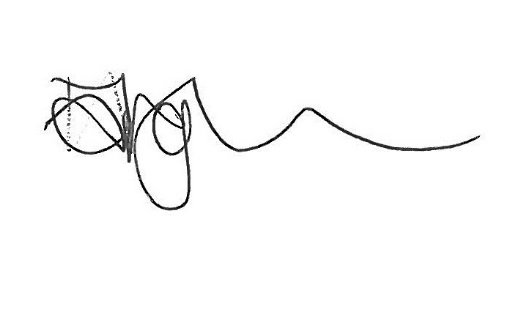 PORT ST MARY COMMISSIONERSORDINARY BOARD MEETING 8th AUGUST 2018AGENDA – OPEN PUBLIC SESSIONPORT ST MARY COMMISSIONERSORDINARY BOARD MEETING25th July 2018 at 7.30pmMINUTE – OPEN PUBLIC SESSIONThere being no further business the Public Session of the meeting closed at 7.43pm. Item 3.1 PORT ST MARY COMMISISONERSMATTERS ARISING & PUBLIC CORRESPONDENCE REPORTMatters Arising from the minutes of 18th July 2018HighwaysHighways have been requested to carry out traffic management checks at the entrance to Barna Beg.Mariners ShelterThe Structural Report is still to be issued to the Ports Manager and a costing to refurbish the plaques has been requested. Jetty Restoration Quotations are awaited from contractors. Castletown Skate ParkFurther information has been requested and is awaited. Truggan Road street lightManx Utilities have been requested to replace the street light but ensure the fitting is in keeping. Reduction in Board membersThe requested report comparing all Local Authority data will be on the next agenda. Public Correspondence from the minutes of 18th July 2018Ratepayer regarding concern re rate rise (IS declared interest)The Chair responded directly to the ratepayer, no further correspondence has been received. PSM Beach Mission request for bouncy castlePermission was granted providing a thorough risk assessment was carried out by the Beach Mission organisers.  The event took place with no reported issues. RNLI request for street collectionPermission was granted & the tug of war trophy offered to be returned for the event. IOM Newspapers LetterA response was issued and the matter is now considered resolved. Matters Arising from the minutes of 25th July 2018Bathing Water Quality ReportThe below response has been received with regards to the request to add the storm information to the data. Currently, the Department does not investigate individual reasons for Bathing Water Quality failures which would be a difficult task given the varied potential point and diffuse sources.  A project is underway to model and better understand what would be required to comply with the Bathing Water Directive 2006 standards in the Douglas, Laxey and Baldrine coastal area, but not Port St Mary.  The samples are collect by the Environment Directorate, analysed and charts produced by the Government Lab reported at https://www.gov.im/about-the-government/departments/environment-food-and-agriculture/government-laboratory/bathing-water-quality/ .  No notes in respect of any of the failures are put on the results which are for public information, so sorry but we will not be able to assist you in respect of this request.Kind regards,SimonSimon RentonEnvironmental Protection Unit ManagerDepartment of Environment, Food & AgriculturePublic Correspondence from the minutes of 25th July 2018E-mail from ratepayer regarding IOM newspapers responseNo action was required to be taken. Item 3.2PORT ST MARY COMMISSIONERSRATIFICATION OF E-MAIL VOTESEvents Committee RequestsThe Committee have requested free use of the West Room on times where no other bookings have been made, if a booking comes in, they will cancel.  This is to make items (shell necklaces etc) for the Beach Day and also to make poppies for the Remembrance Event.  They will need use up until the November event and it will monitored by the office.They have purchased 6 jolly roger flags which they would like to put up the morning of the event, and take down at the end of the day.  3 at Happy Valley and 3 along the beach.  They have requested permission for a mini marquee to be erected outside the Town Hall to judge the dog competition.Votes received in favour; MH, AG, BW, IS & LVW.  Events Committee advised of outcome 12th July.Recycling Press ReleasePress release circulated for comment and agreement. Votes received in favour; MH, BW, RH, IS & AP.Tender applicants notified 11th July, press release issued 12th July.Port Erin Commissioners banner at Four RoadsRequest for Port Erin Beach Festival banner to be erected at the Four Roads, Port Erin Traders will be donating any funds after costs to the Autism charity.Votes received in favour; MH, BW, RH, IS & AP.Port Erin Commissioners representative notified of approval 12th July.Item 5.1 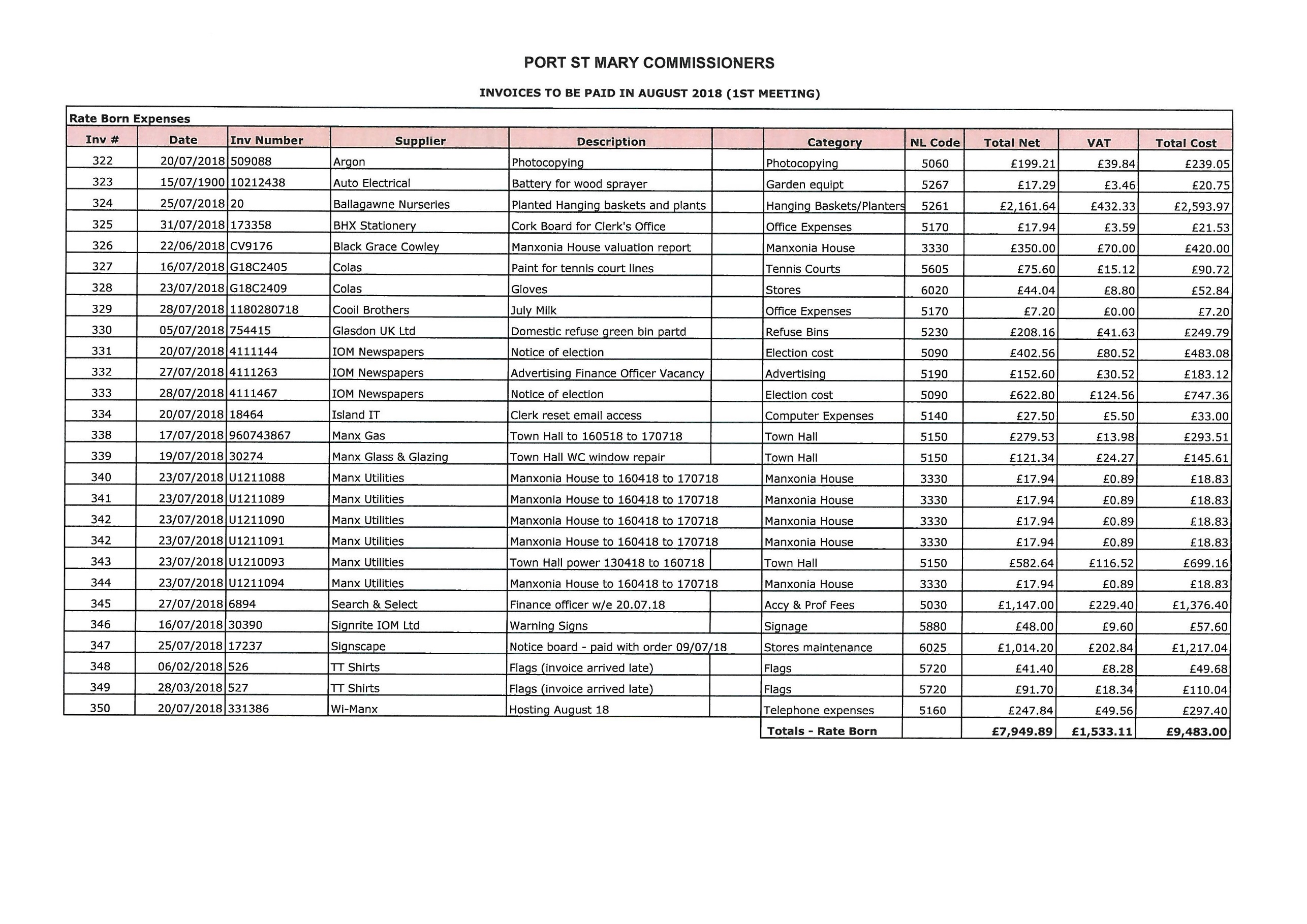 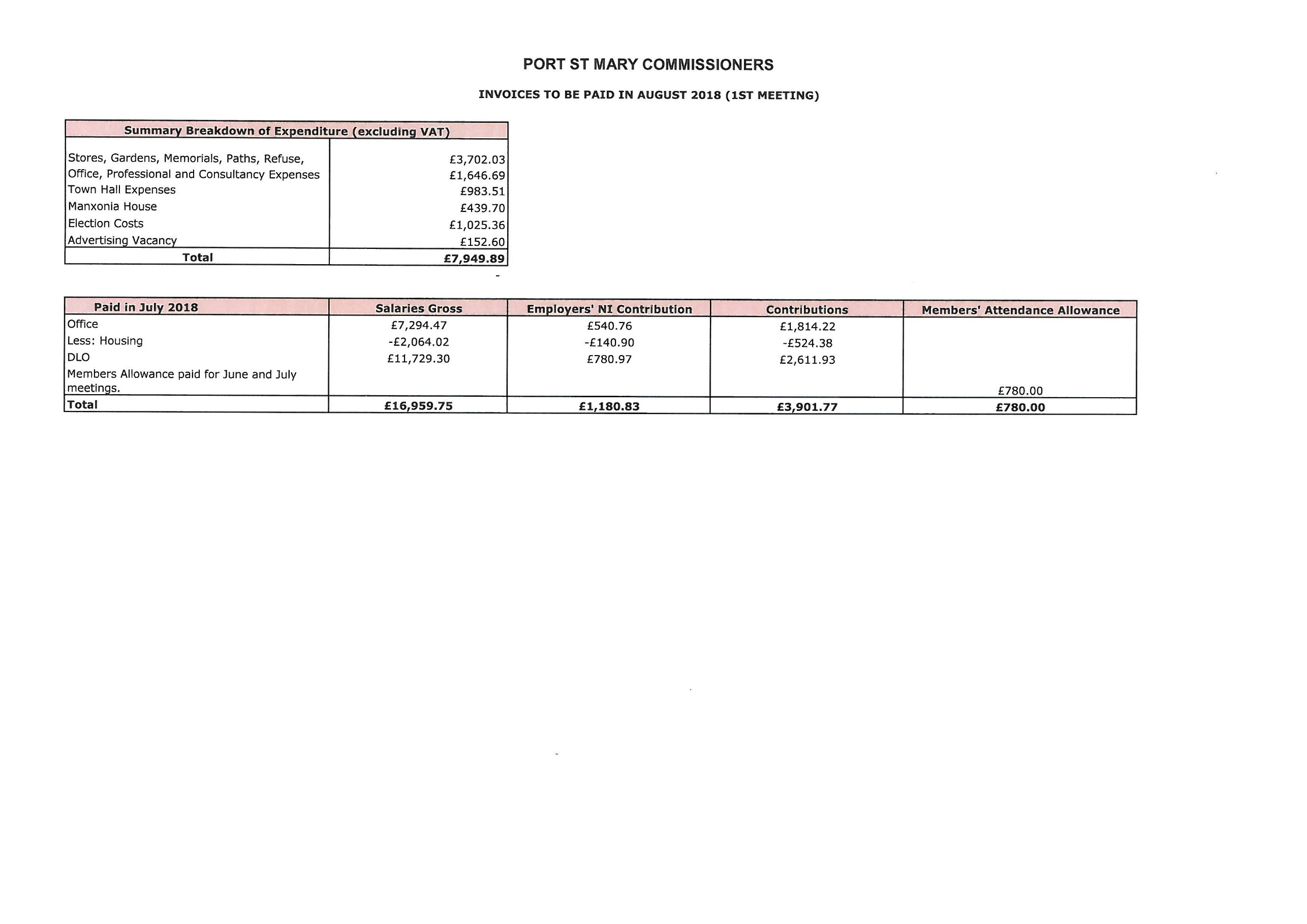 Item 6.2PORT ST MARY COMMISSIONERSMANXONIA HOUSE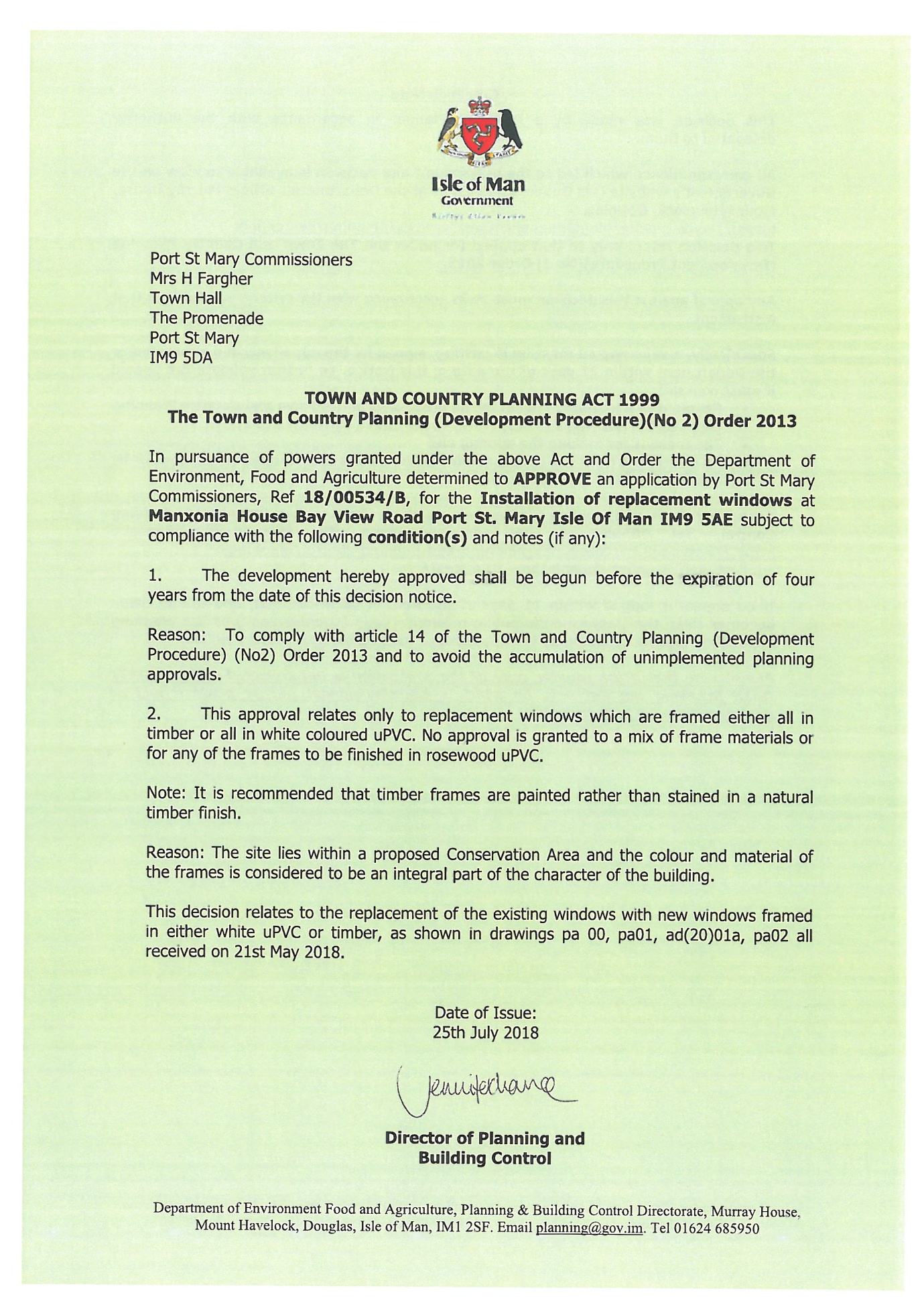 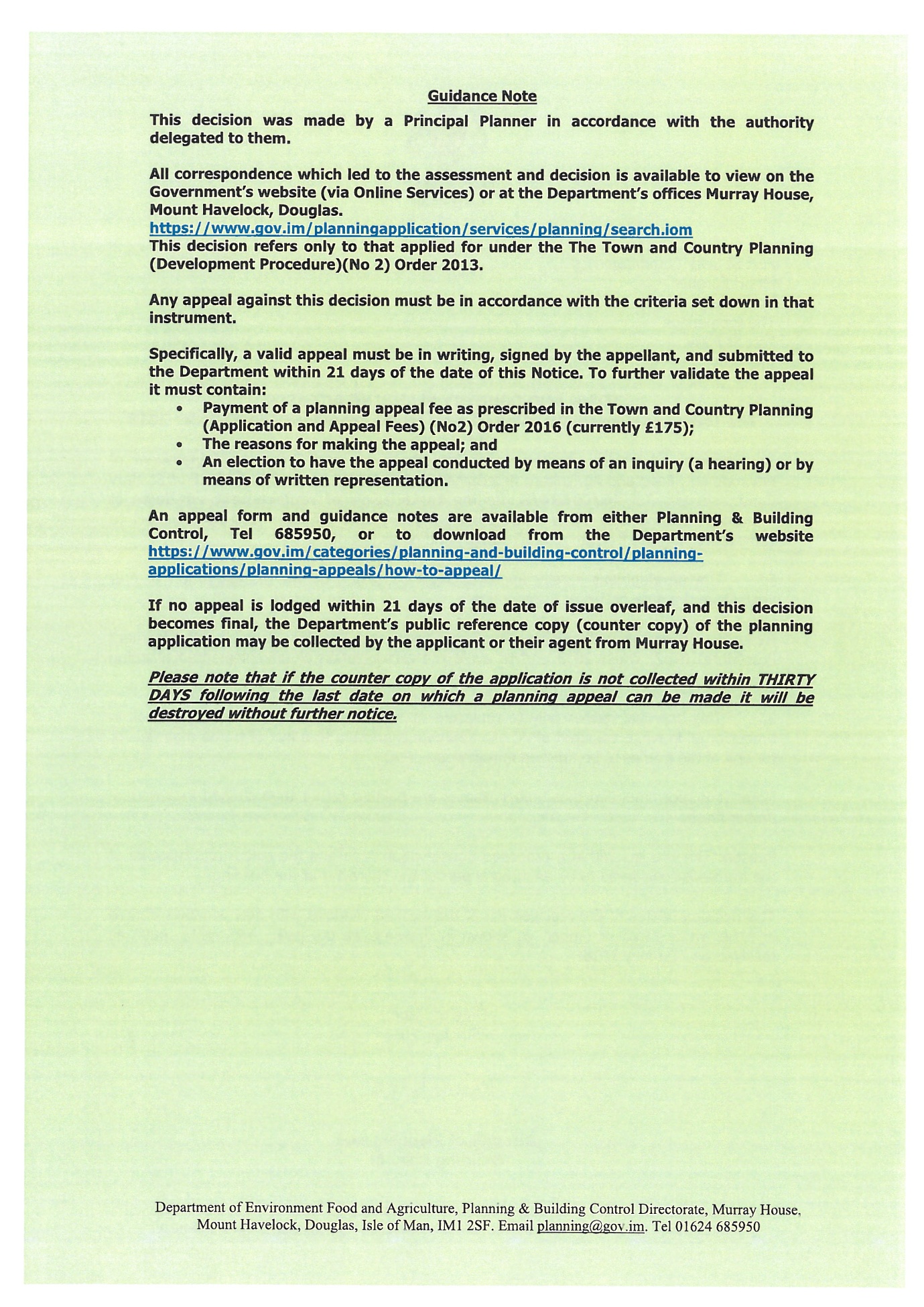 Item 6.5PORT ST MARY COMMISSIONERSPUBLIC CONVENIENCESA representative of the Insurance Brokers undertook a site inspection of the West Room entrance with regards to opening the facilities to public use during office opening hours, the below feedback was received.Entrance to Toilet AccessDoor frame ledge at ground level presents a trip hazard – install warning signageAccess of Utility Room in HallwayAccess door to utility cupboard and cleaning product storage – install deadlock and have secured during periods of public accessDouble Timber Town Hall Access DoorsTimber access doors between bathroom entrance and town hall facilities – install drop bolts to internal side of the access doors and ensure the doors is locked during periods of public access.Permission is sought from the Board to carry out the above requirements and open the facility for use during office opening hours.  A meeting has been set with an architect to explore the possibility of gaining external access to the downstairs Town Hall toilets. A further two Gellings Avenue valuations are awaited from Estate Agents, a report on the findings will be provided to the Board upon receipt. Item 6.6PORT ST MARY COMMISSIONERSHIGHWAYSThe following feedback has been received by Highways in regards to the recent inspection carried out;Hello Hayley,I have finally been able to put together a short report based on our inspector’s information regarding the areas of maintenance we discussed.        The road from the promenade to Gansey Point:The sloping embankment supporting the road does not appear to be moving and looks in reasonable condition. The road however is in very poor condition so I conclude that the road itself has failed. Manx Utilities tankers and local authority bin wagons currently use this road and its condition is causing concern to the drivers. I have asked Bill Corlett (highway engineer) for a road reconstruction scheme to be designed and placed in our Capital Maintenance Programme as a matter of urgency.          The bank below the remembrance garden & Primrose Terrace:This is privately owned land and as such is not the responsibility of DOI. The land owner should be contacted to ensure that the area is maintained as safe.        Steps from the top of Chapel Beach:A works order (RO1600045) was issued for the repair of these steps, but this has been put on hold as Ports do not see a requirement for them for harbour access, as there is an alternative beach access close by.        Steps from Primrose Terrace to the Shore Road. Willow Cottage Steps:A works order (WMH1800127) for the repair of the hand rail has been issued        Concrete columns and beams supporting the pavement at Bay View Road:This is not in the ownership of the DOI and as such is not the Departments responsibility to maintain. However, having inspected the structure recently I believe that the Commissioners should have something done about its condition. The beams and columns are almost all showing signs of serious spalling of the concrete due to water ingress and expansion of the reinforcement through rusting. This is only going to get worse and it should be addressed before it becomes an unsafe structure. I recommend that Port St Mary Commissioners have a structural engineer undertake a full inspection and prepare a design for repair options to be implemented by a contractor as soon as possible.        Catwalk railings. Chapel Bay Catwalk:A works order (RO1600226) has been issued for the painting of these railings        The jetties:All piers and jetties within the harbour boundary are part of the inspection programme, and are inspected regularly. However, Ports have deemed that the two small jetties to the West (outside of the main harbour) are no longer of use to harbour users and do not see a need to maintain them.        Kallow Point erosion:A schedule of work has been drawn up to repair a number of areas of damage around Kallow Point including underpinning of voids, minor concrete works to walls and slipway, and reconstruction of steps. This will be sent out as one scheme to be undertaken in the 2019 – 2020 Capital Strategic Maintenance programmeI hope this is helpful to you,Regards,Permission is sought from the Board to instruct a structural engineer to provide a report on Happy Valley. A number of additional areas causing concern which were visited have not been included on the report, an update on these areas has been requested and a response is awaited. Item 6.8PORT ST MARY COMMISSIONERSPLAYGROUND – CLIFTON ROADThe below report was last tabled in April.  The Board requested to review the report along with the first quarter accounts to establish what further work could be carried out in line with available finances.  Areas with a medium risk have already been repaired. The seesaw has not worked for a considerable period of time and some complaints have been received with regards to the black flooring marking clothes.  While it is appreciated that funding is not available to replace the floor at this time, permission is requested to obtain quotations for budget referencing for the coming years.Permission is sought from the Board to repair the seesaw at a cost of £820 and to obtain quotations to replace the flooring.                         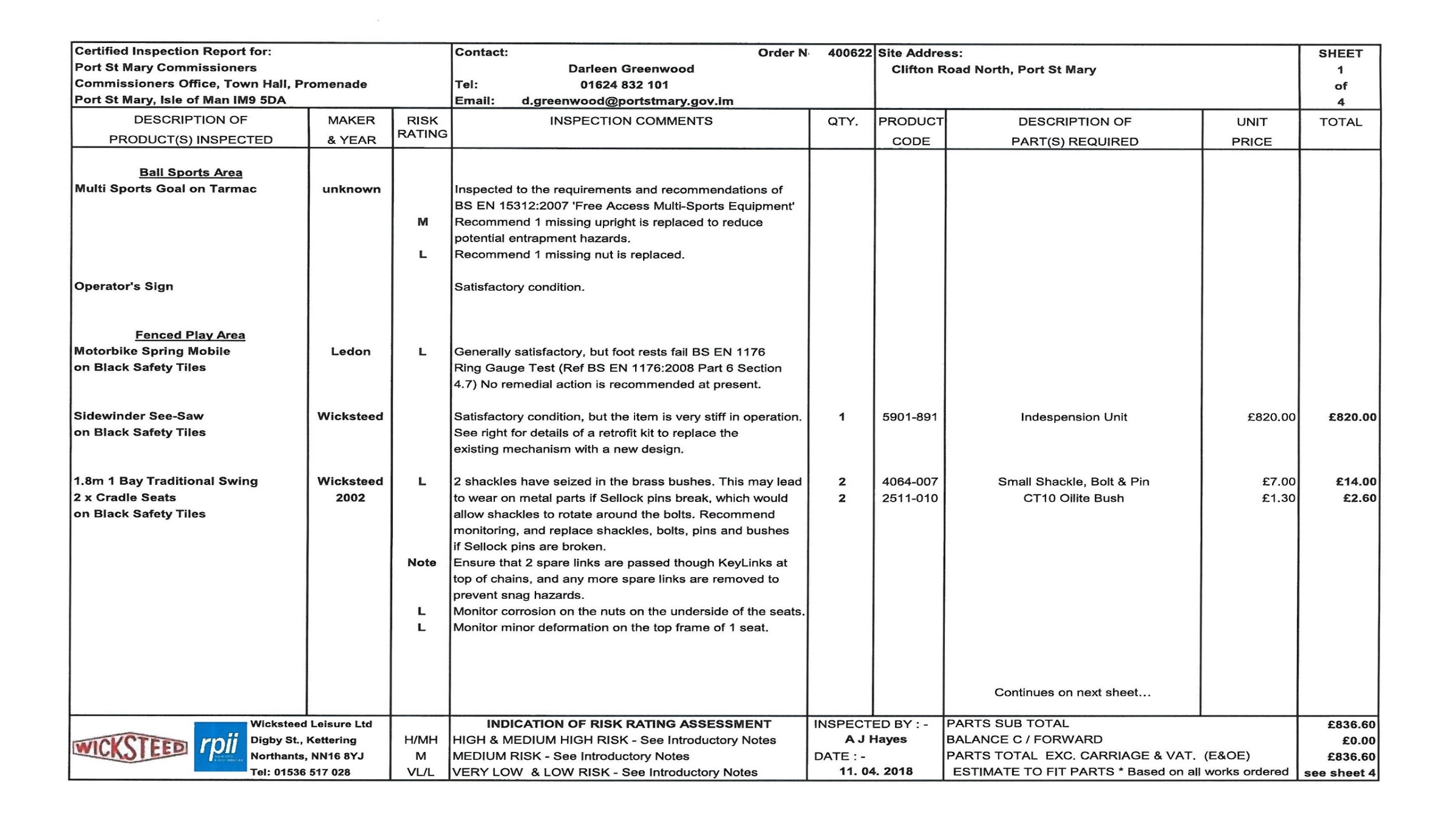 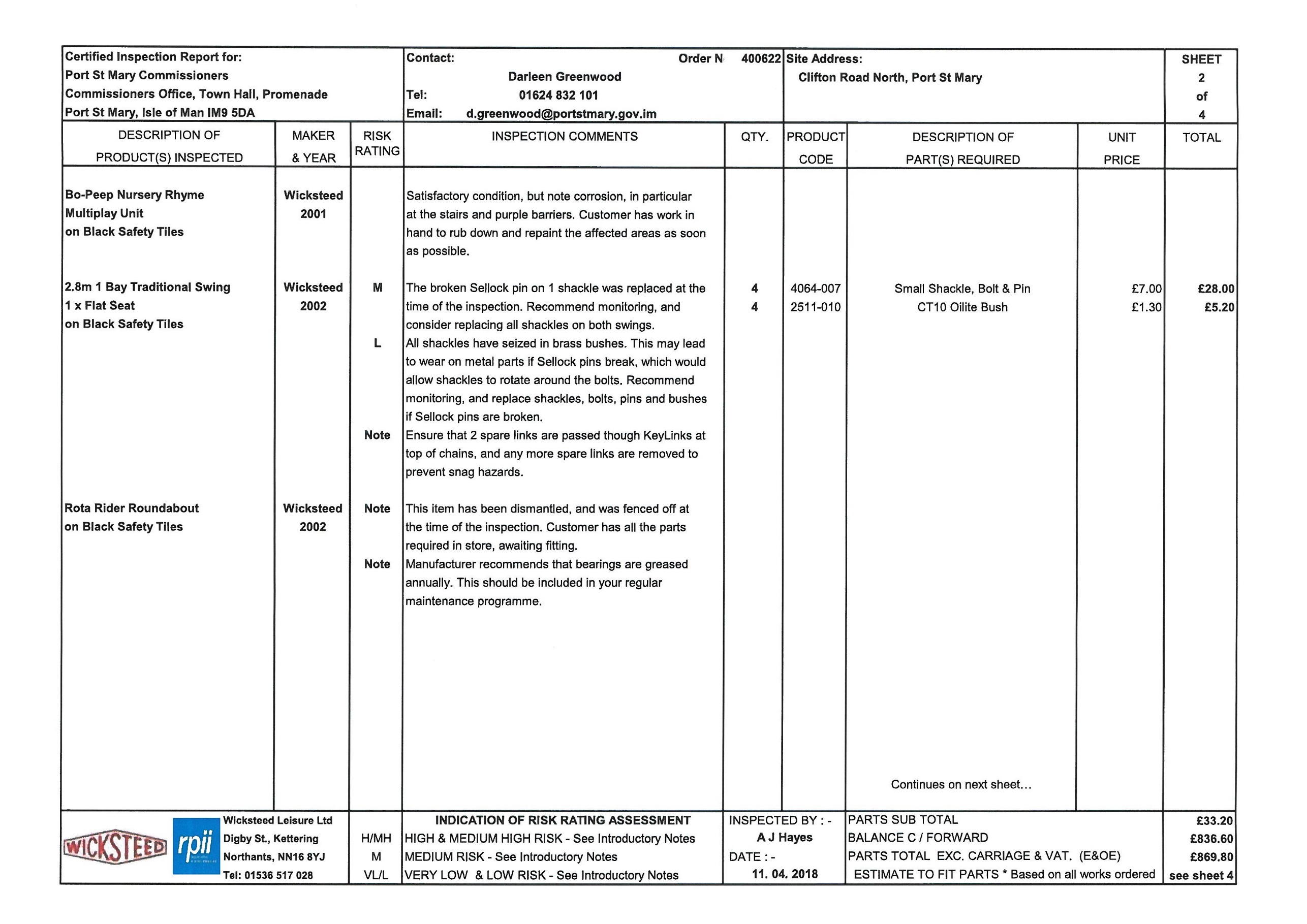 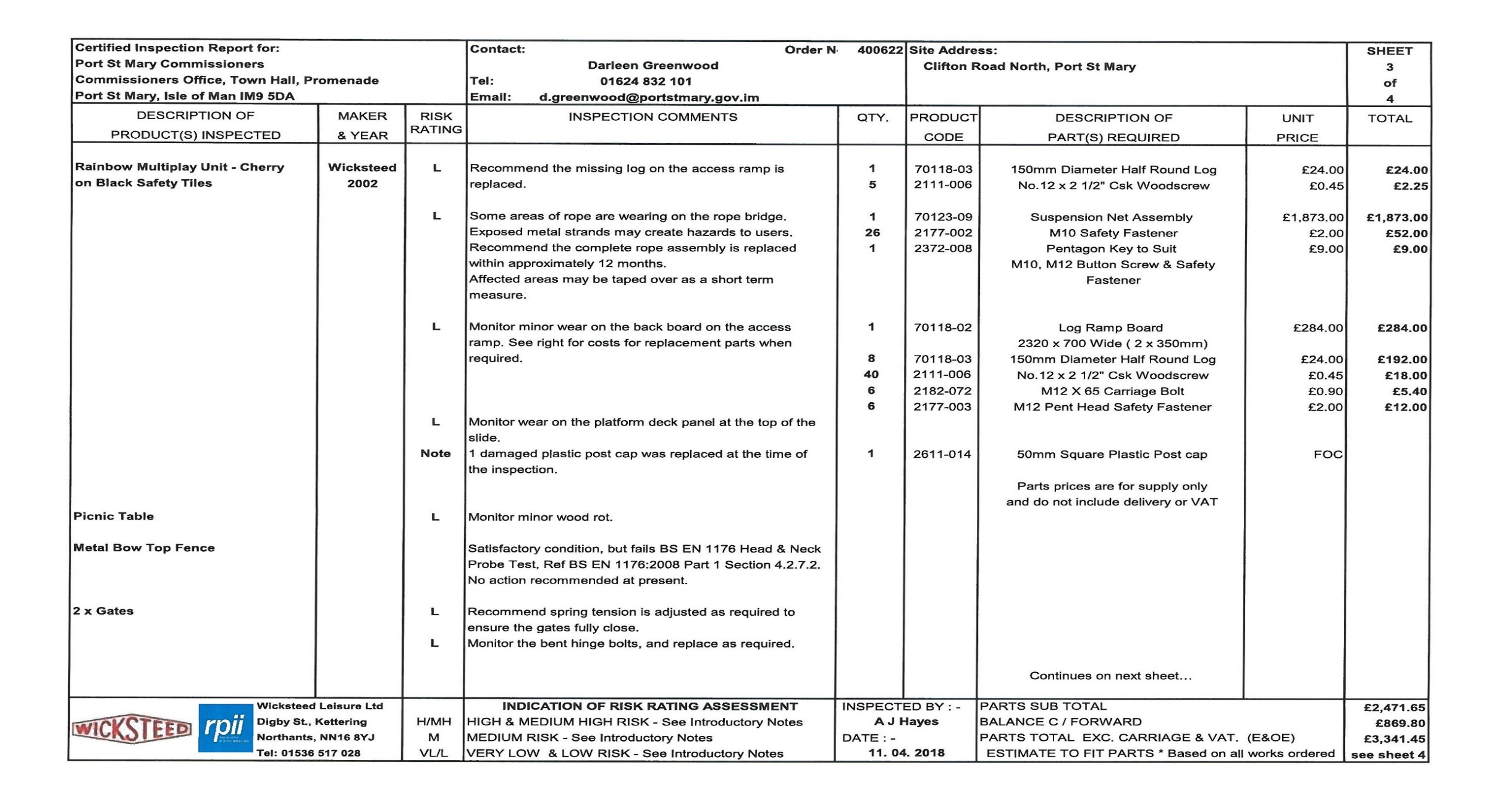 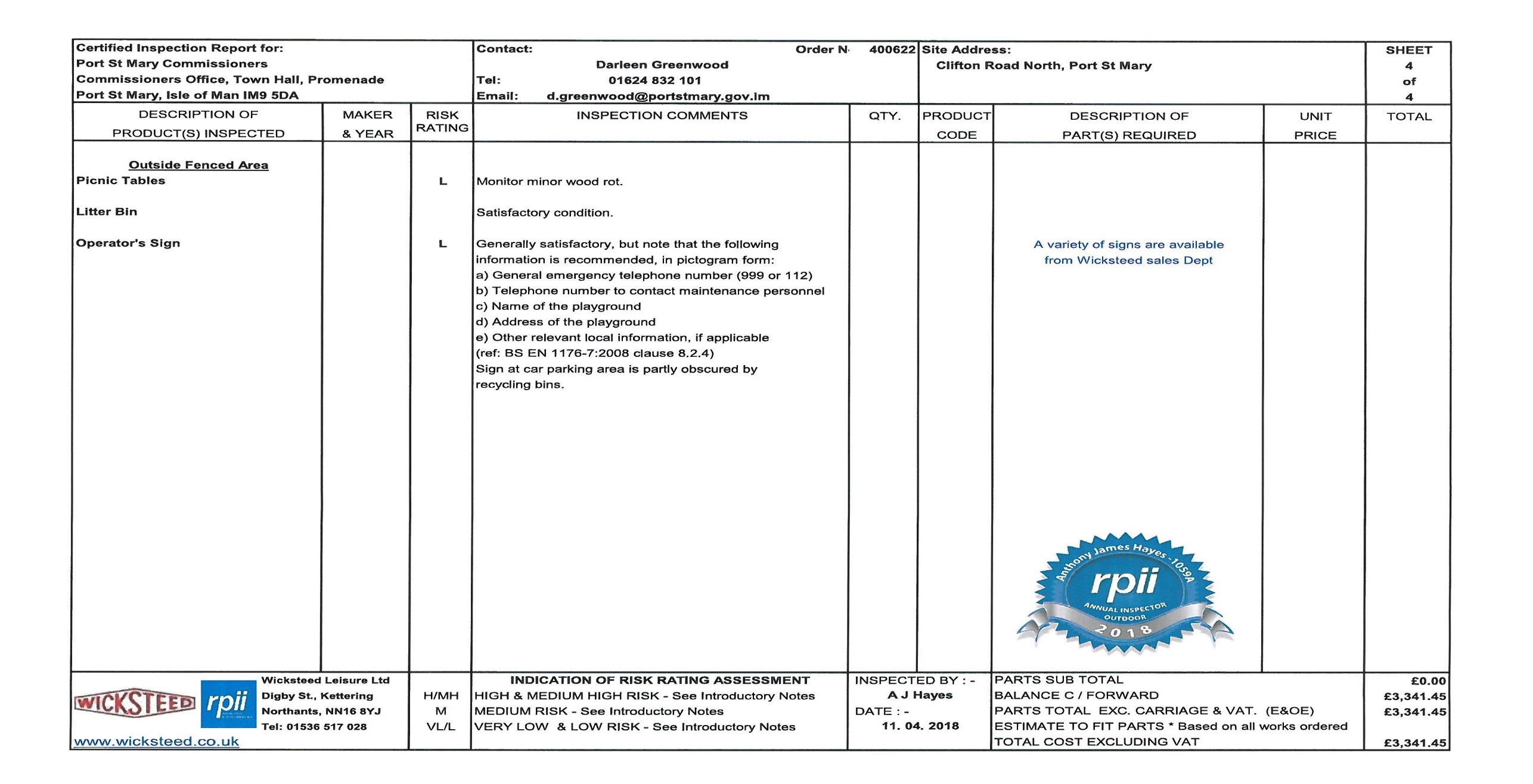 Item 7.1PORT ST MARY COMMISSIONERSPUBLIC CORRESPONDENCEFrom: Andrew <beeman@iom.com>
Sent: 11 July 2018 12:15
To: Port St Mary Commissioners
Subject: <no subject>FOR THE ATTENTION OF THE COMMISSIONERS ( for their meeting on 8th AUGUST, 2018)I am contacting you in the interests of promoting  within your boundaries more responsible dog ownership ( thus  assisting both responsible dog owners and hopefully controlling  irresponsible ones).   I attach a simple MAP of the roundabout area near Rushen Primary School/Southlands Care Home; I also attach two photographs, one of a dedicated green coloured dog litter bin, the other one of a red coloured dog glove/waste bag container, both of which are pole mounted.You will see from within the details in the MAP I have highlighted a tall black street lamp and a metal five bar gate ( silver coloured) that I understand fall within your Commissioner’s boundaries. Through my prior approach around Easter this year to the management at Southlands Care Home,  they kindly replaced the previous  rusting metal five gate and cleared the general rubbish behind it (which from my assessment included bagged or unbagged dog foul/faeces) ; all that rubbish represented an eyesore to the community/visitors  and equally importantly  was environmentally unfriendly. I suspect that because in that immediate area there are limited dog friendly facilities of the types photographed , both dog litter  and other rubbish will continue to accumulate behind that “ new “ five bar gate; that said Southlands have agreed to clear that rubbish away,  from time to time.To encourage dog owners to act responsibly going forward by not randomly disposing of dog foul/faeces in the specific area I have described,  I’d  be very grateful if  both a dog litter bin and a dog glove /waste bag  container( of similar types to those illustrated in the attached two respective photographs) could be  please installed on the black painted street lamp pole, outlined on the attached MAP.I very much look forward to hearing from you,Yours faithfully,Andrew BeemanAndrew Beeman, FLIBF,C Dip AF, FCMI5, Ballakilley  Lane,Port St Mary,Rushen,Isle of Man,IM9 5NP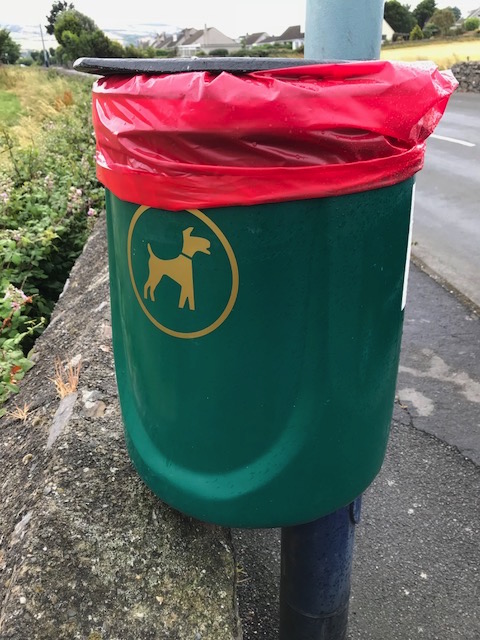 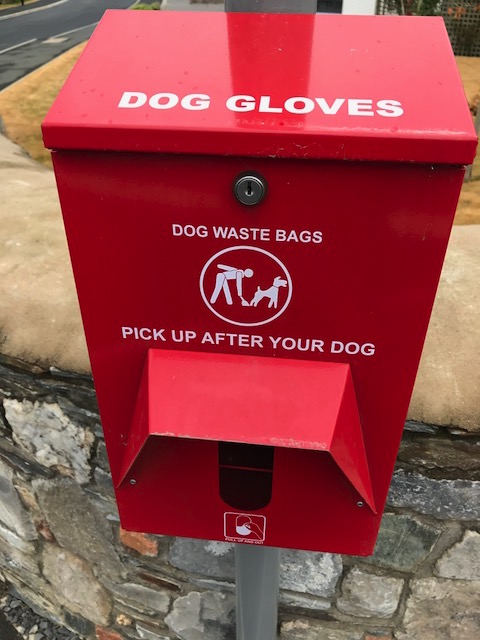 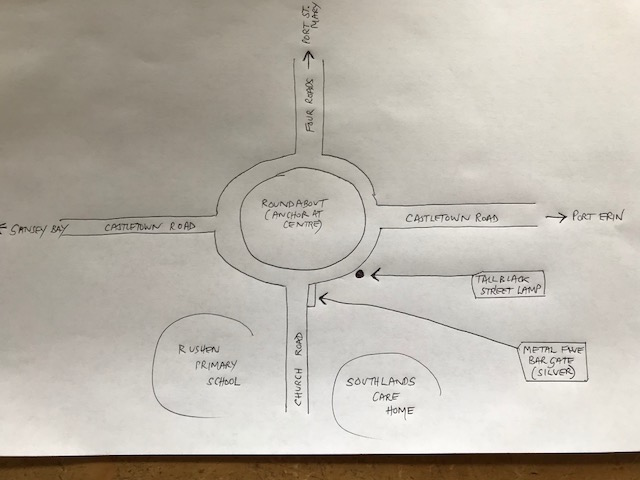 Item 7.2PORT ST MARY COMMISSIONERSPUBLIC CORRESPONDENCEFrom: Geraldine hi <geraldinehi@hotmail.com>
Sent: 27 July 2018 16:57
To: Port St Mary Commissioners
Subject: BinHi, I wondered if it would be possible to put a bin next to the steps down to the beach at Gansey.There is a large amount of dog poo bags left on the beach, usually next to the rocks or in drain pipes or next to the steps.  The bin is near the mill and is nor always visible from the beach nor is it accessible without having to go off the beach and along the road.  I thought this might help dog walkers keep the beach clean.   With the problems with the plastic bag waste,  plus the school holidays and children playing in the sandy area, i thought this would a good idea. Some signs alerting people to the dangers of dog waste might help too.  I do not have a dog but love to spend time on the beach, everyday there are at least three dog poo bags left there.  I have removed loads over the years plus other rubbish and I think a visible bin near the steps where people exit the beach and can deposit their rubbish would help keep the beach clean and protect wild birds and sea creatures.I look forward to your comments.kind regardsGeraldineItem 7.3PORT ST MARY COMMISSIONERSPUBLIC CORRESPONDENCE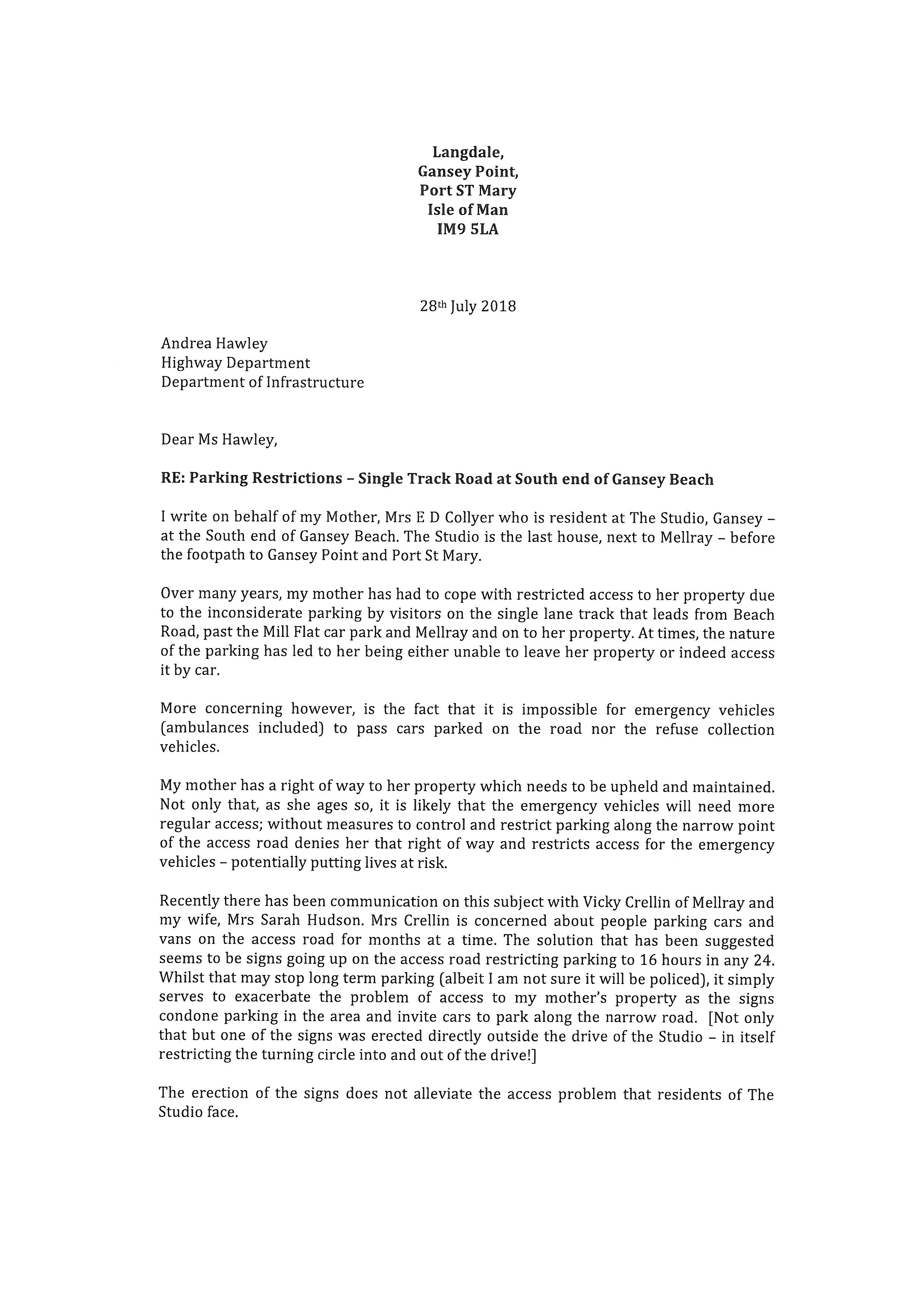 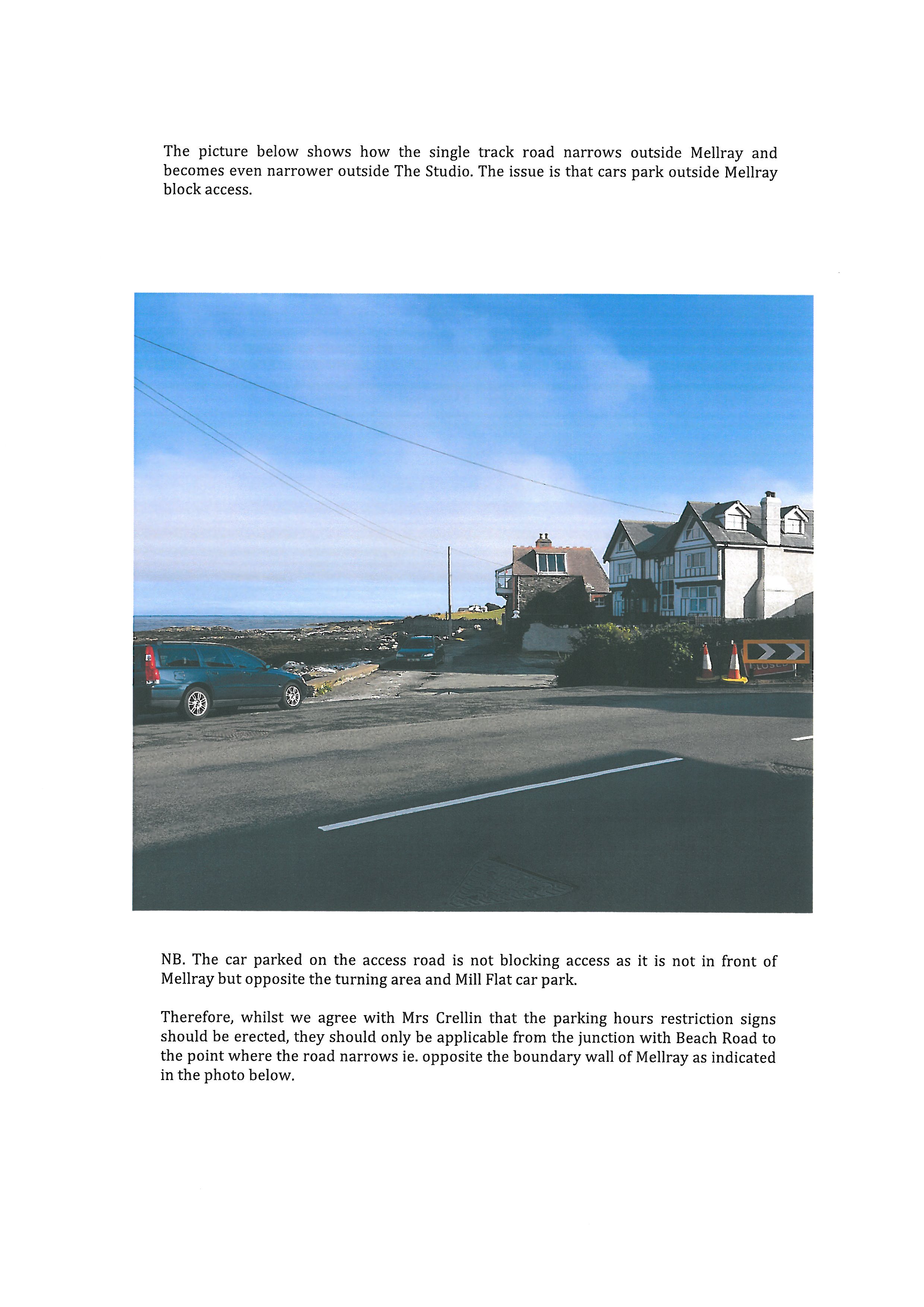 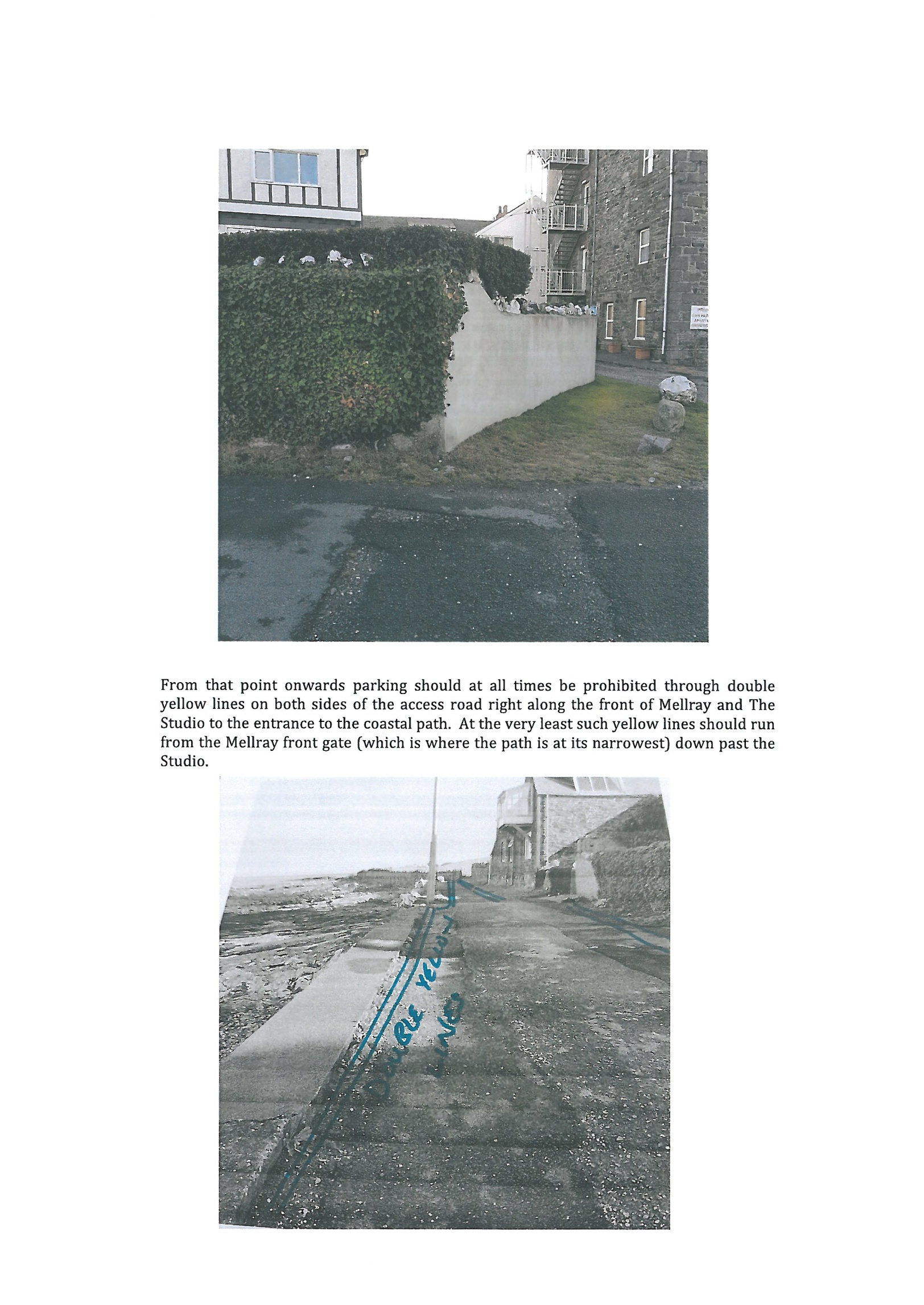 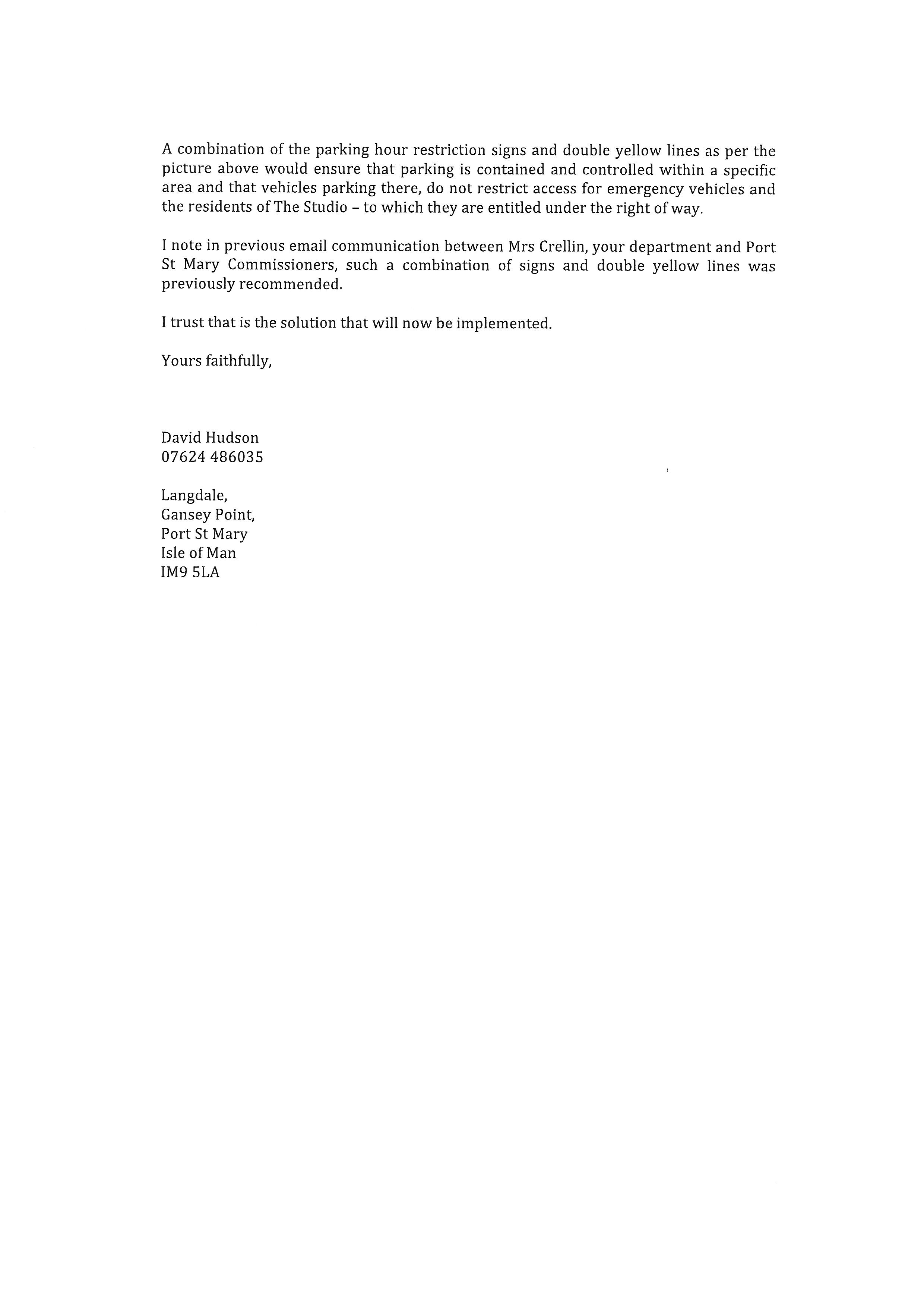 Item 7.4PORT ST MARY COMMISSIONERSPUBLIC CORRESPONDENCEFrom: Jimmy Cubbon <jimmycubbon@gmail.com>
Sent: 18 July 2018 12:48
To: castletownclerk@gmail.com; barry.powell@malewcommissioners.im; clerk@arbory.gov.im; rushencommissioners@manx.net; j.roberts@porterin.gov.im; Port St Mary Commissioners
Subject: Southern local government survey resultsGood afternoon, please see the attached survey results that I conducted in May 2018 in relation to local government and the provision of free recreational facilities in the south of the Island. I’ve sent in pdf and hopefully you should be able to interpret them okay but if not let me know and I’ll drop in some paper copies. The results are very interesting and I respectfully request that the Southern boards discuss the results in a public meeting. Can you please let me know when the discussion will be so that I can inform interested parties who reside in your areas. I appreciate that I am an Arbory resident so if you won’t discuss my request, please let me know and I’ll get one of your residents to write to you to request that the survey be discussed. This does not relate to any particular project, but what I view as a long term, joined up where necessary better south. Many thanks in advance, Jimmy CubbonOnly the Port St Mary results are included within the pack, results for other Local Authorities can be requested from the Acting Clerk. 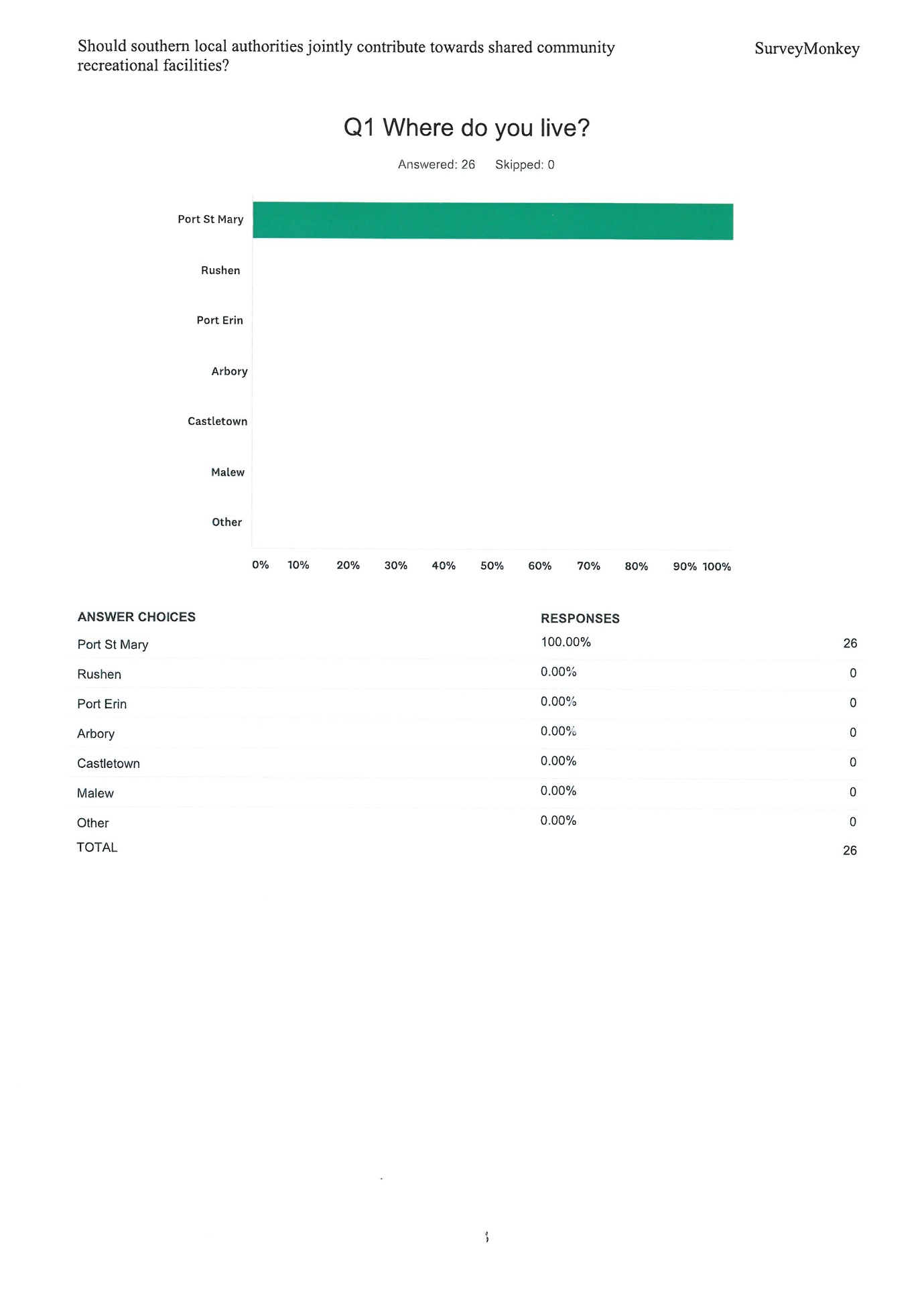 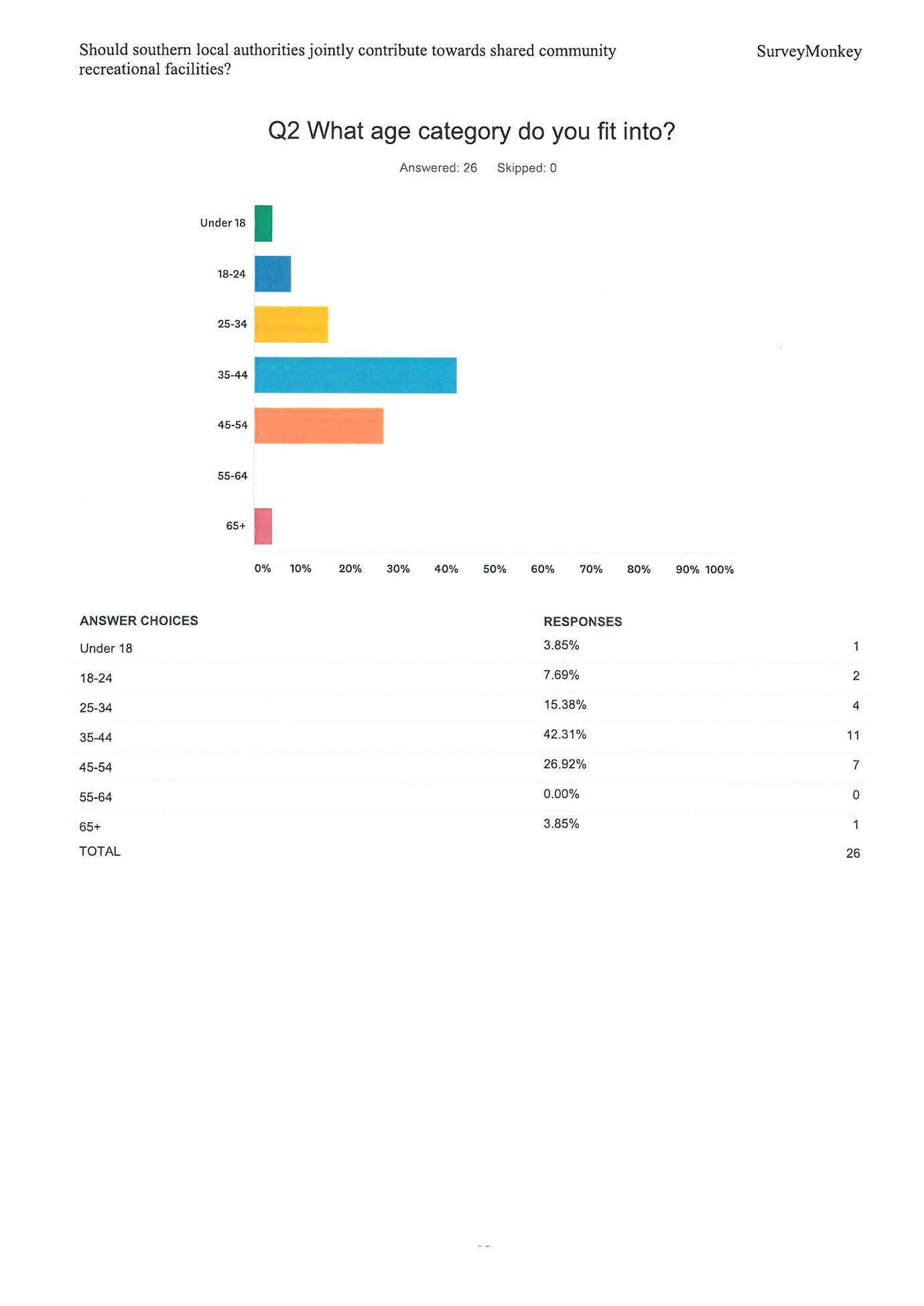 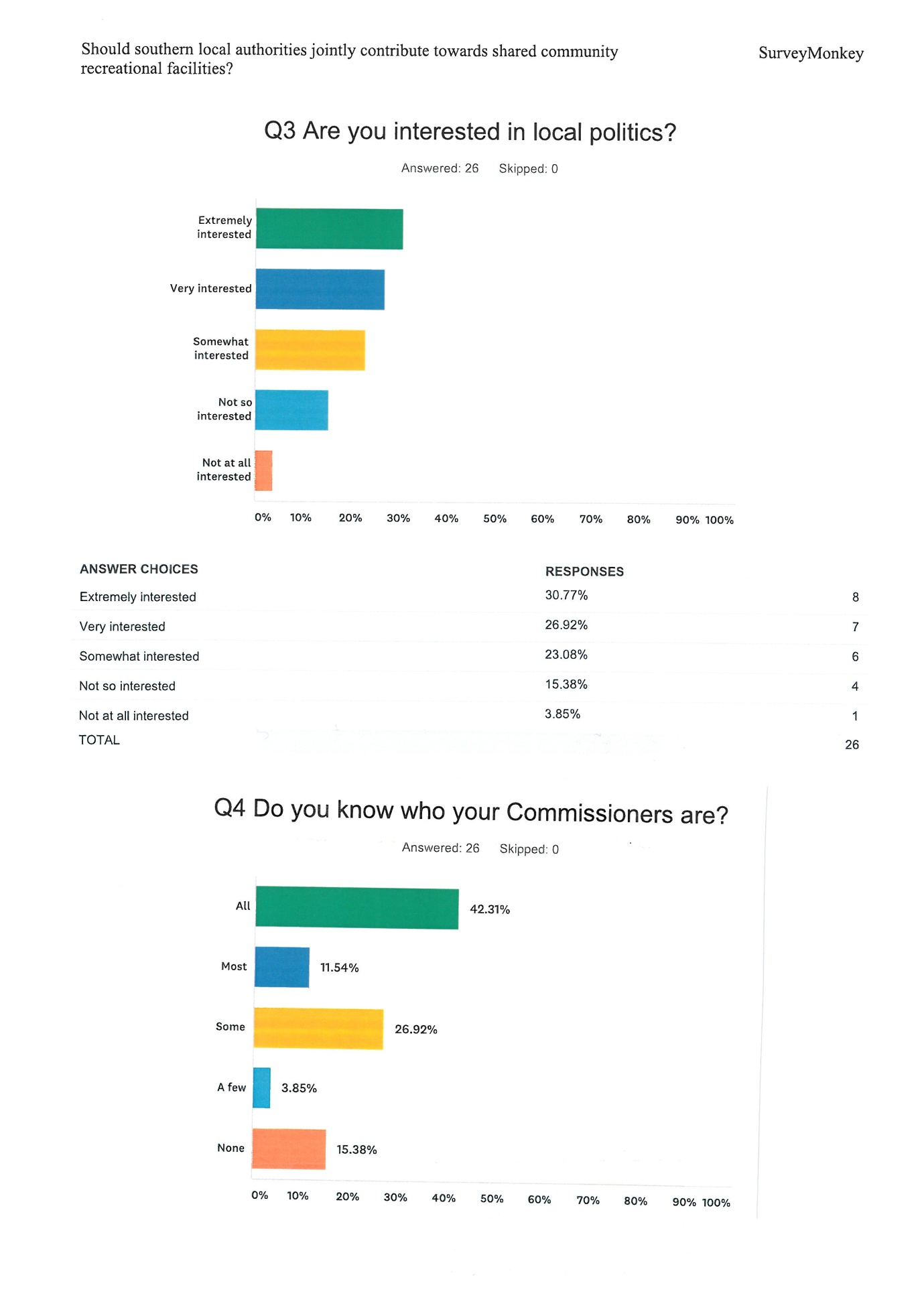 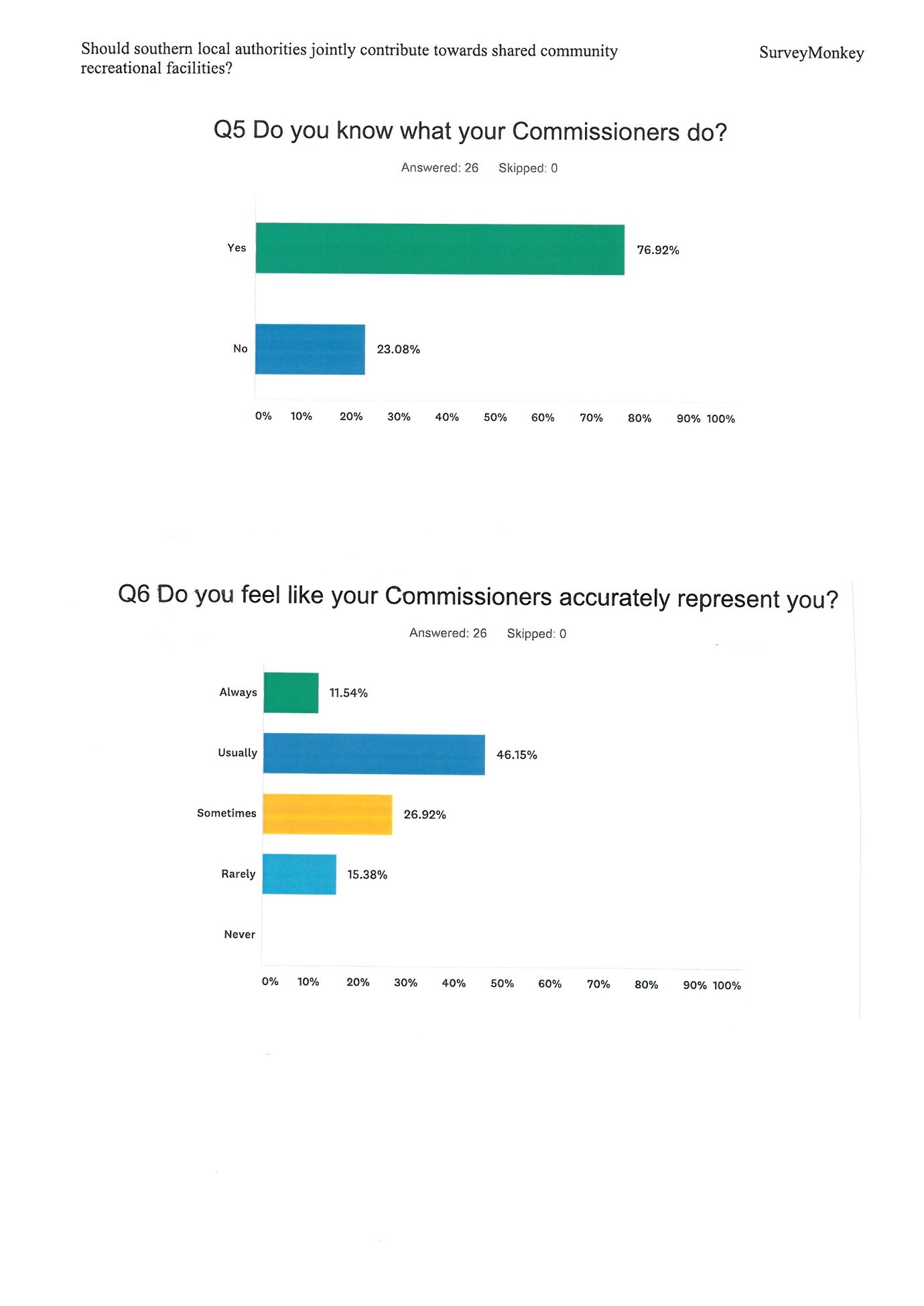 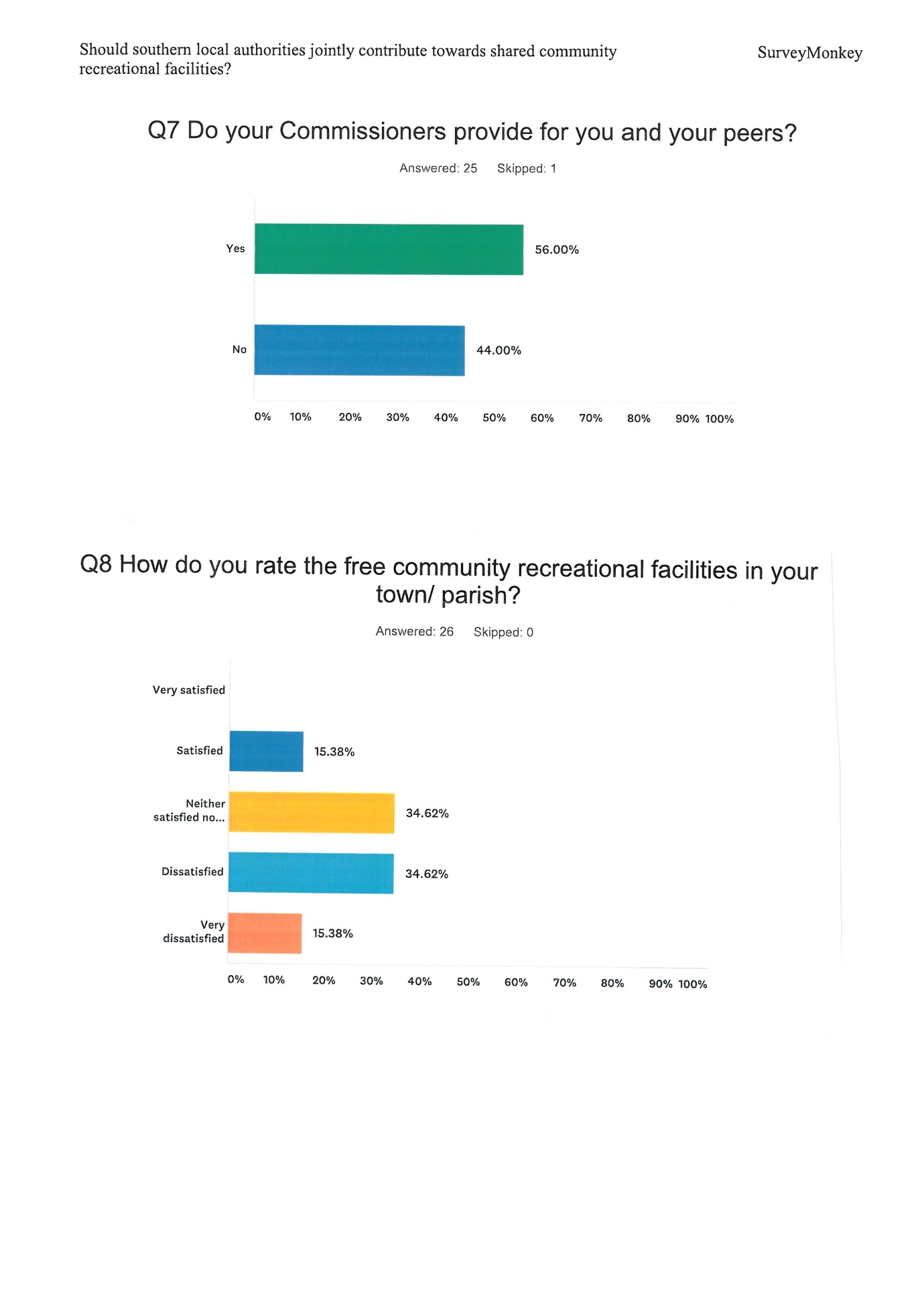 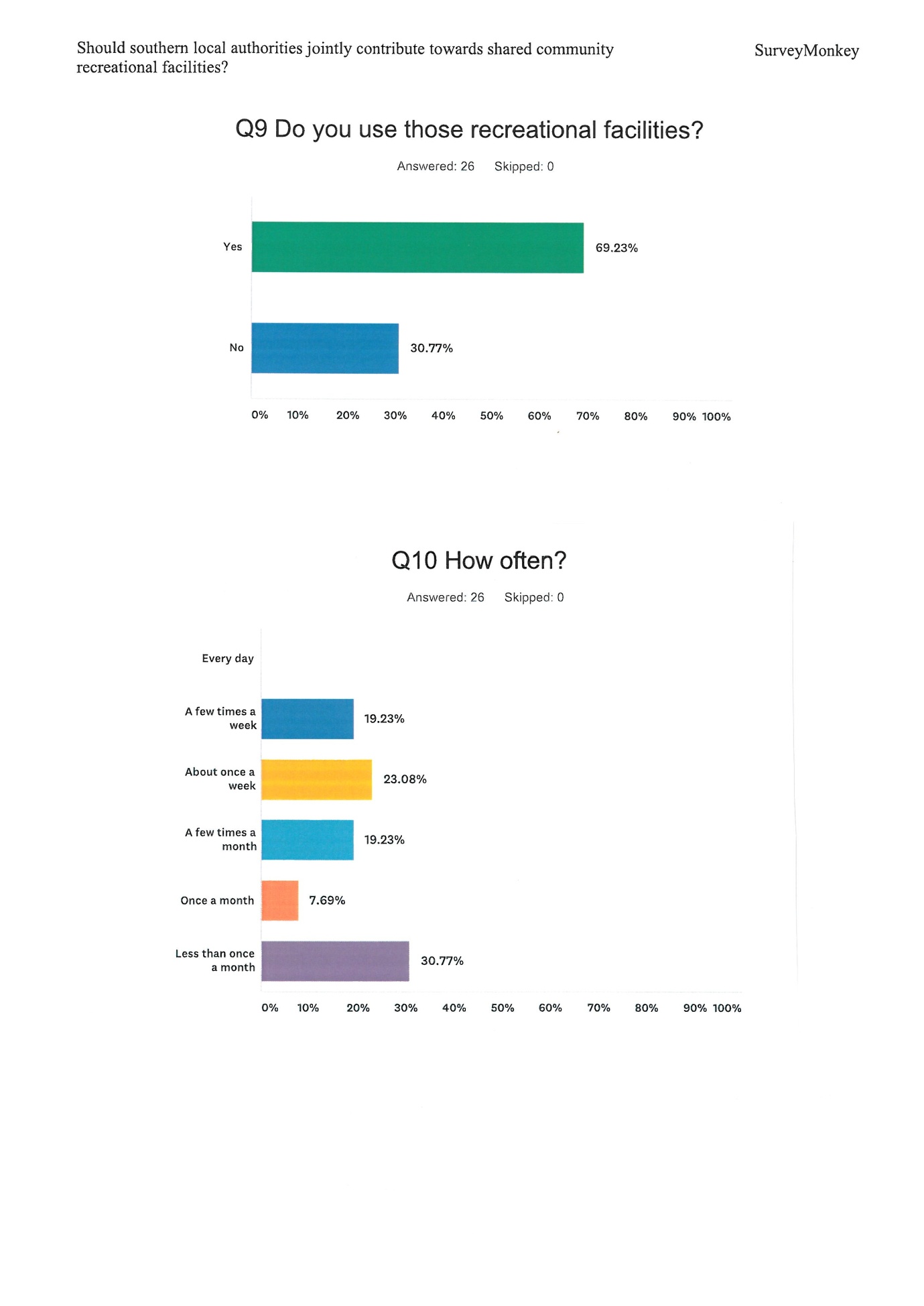 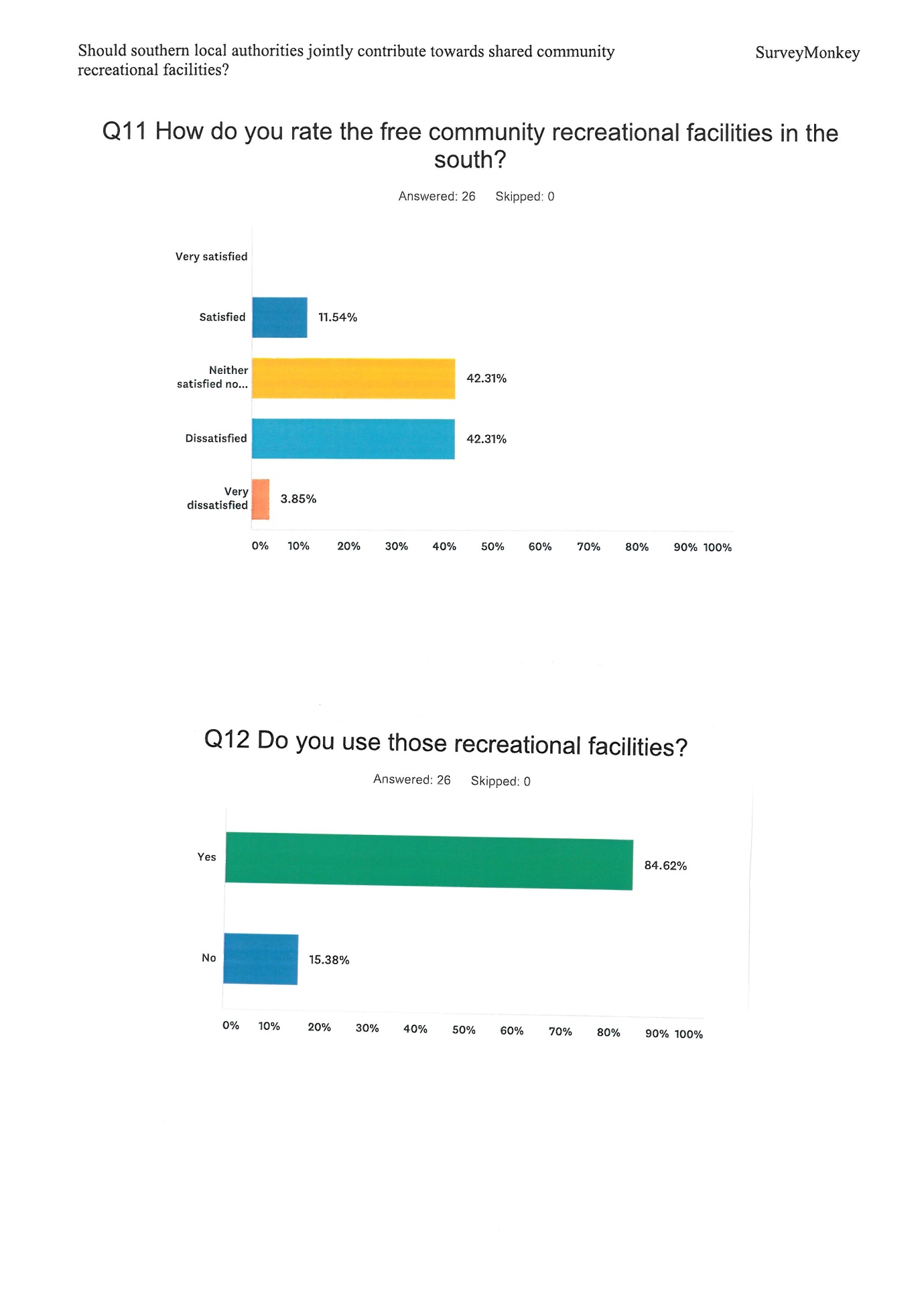 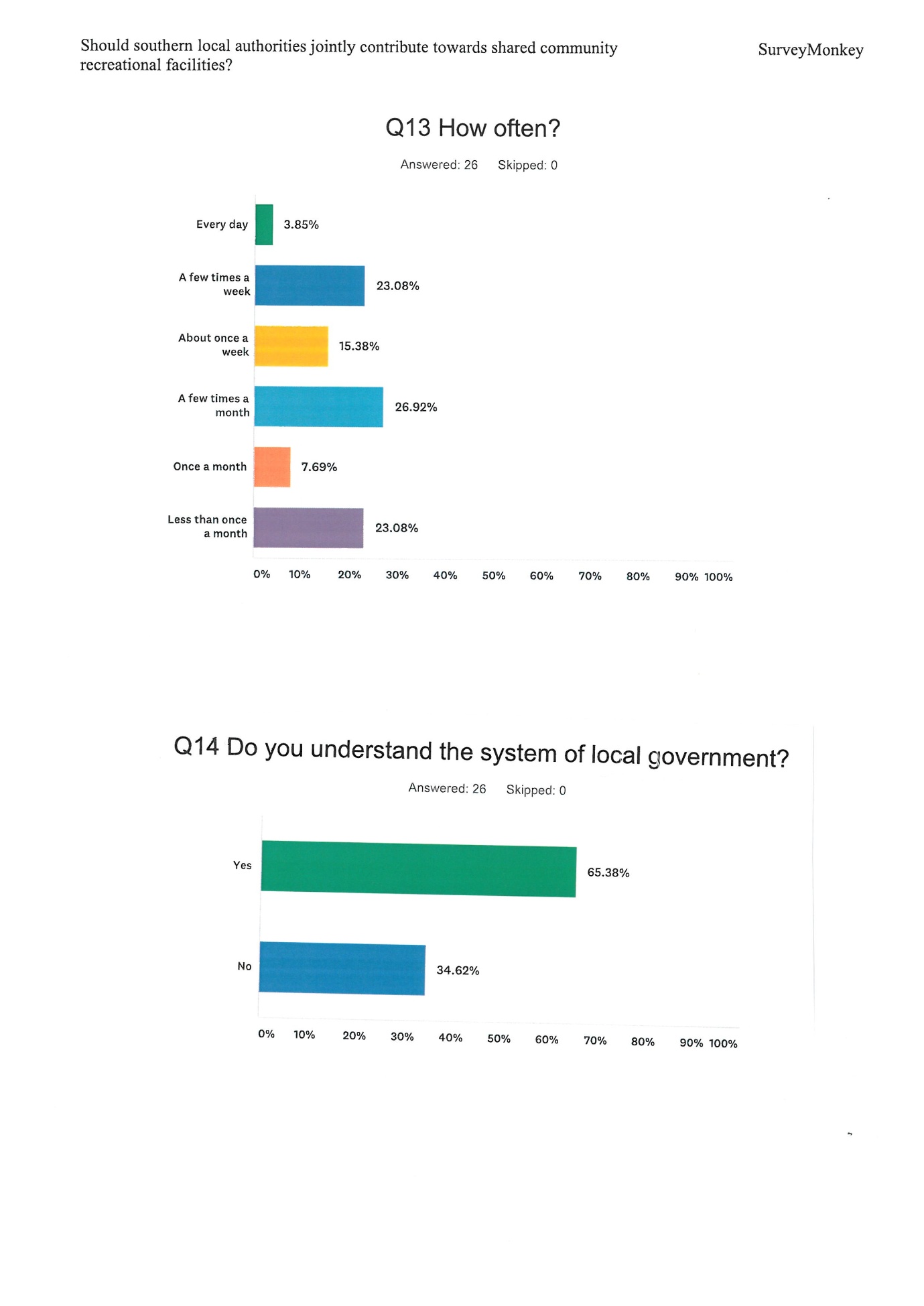 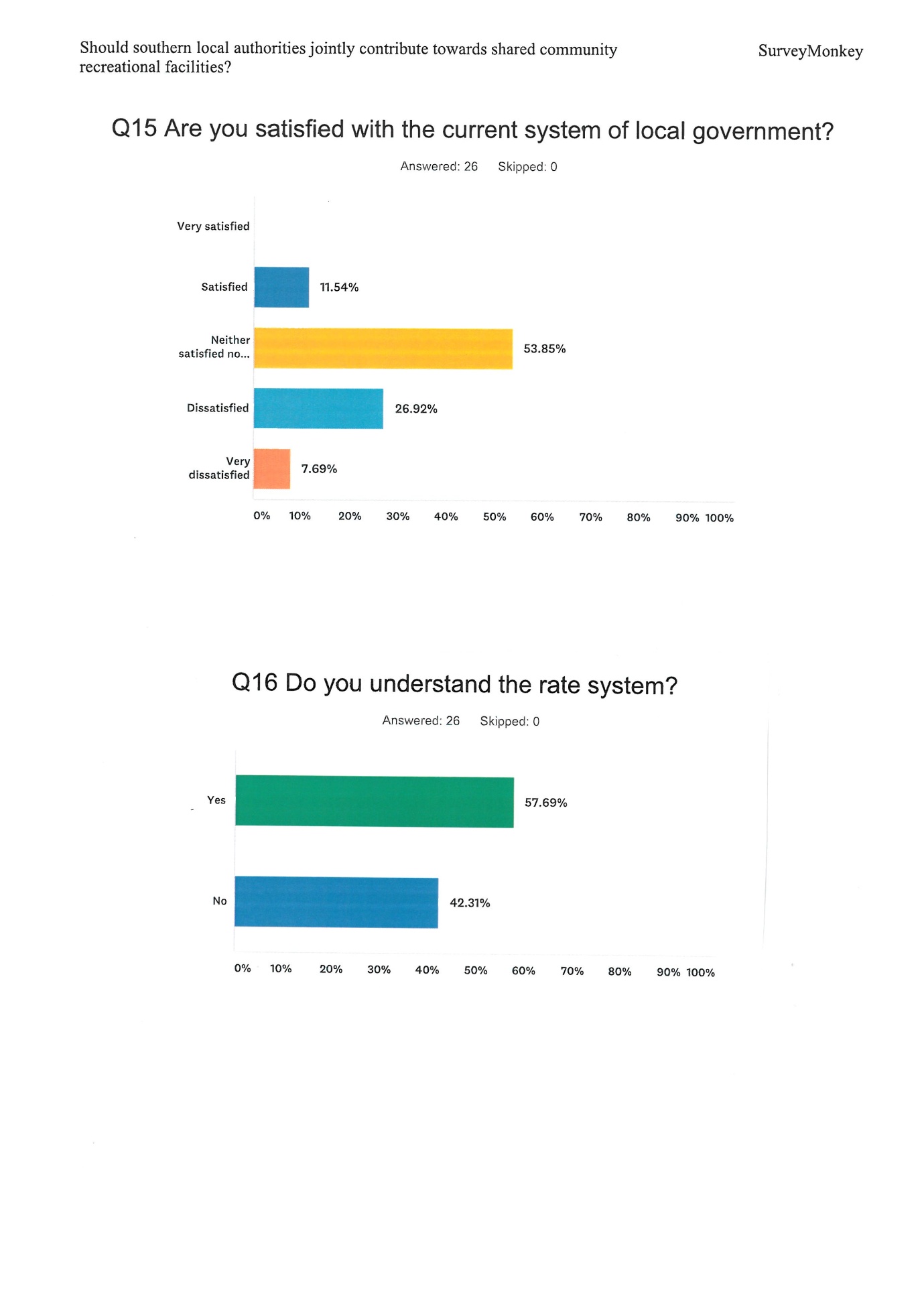 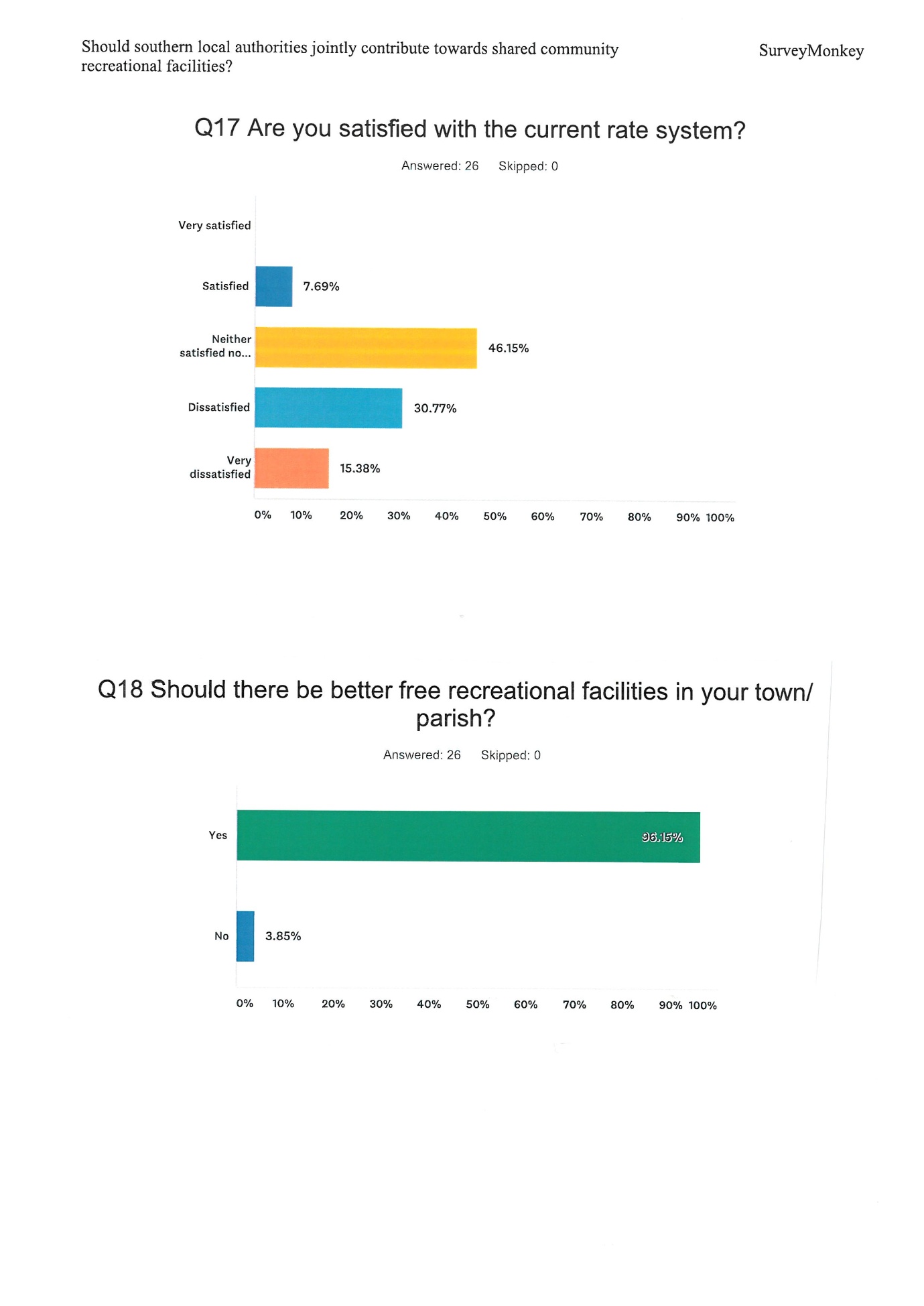 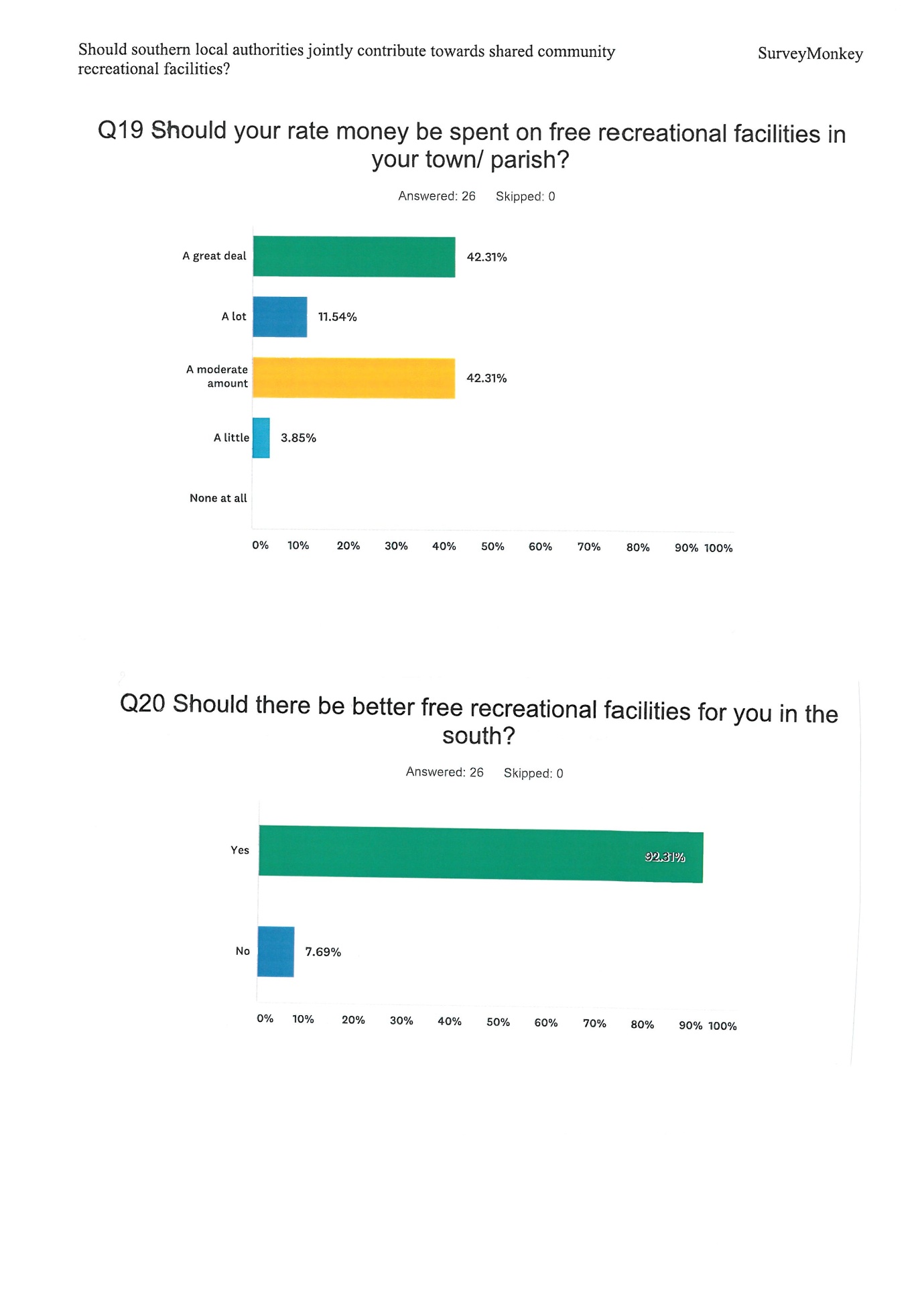 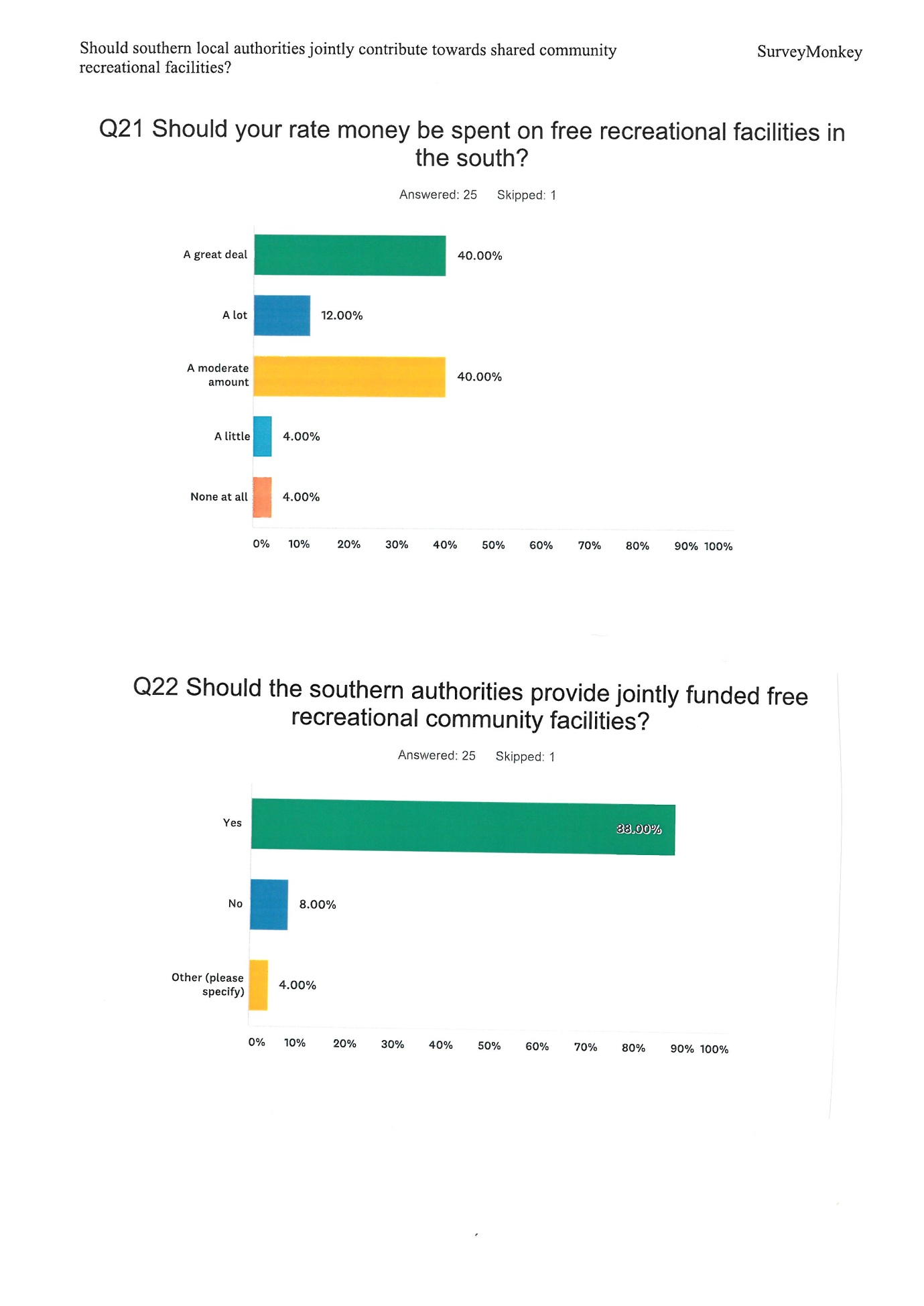 Q23 Any other comments? Swimming Pool already shared contributions.  How could you justify spending PSM rates in Castletown! Port St Mary is distinctly poor in terms of facilities for young children.More skate parks because people of all ages use them.Facilities in the south could better be provided with a joint fund allowing better prices, co-ordination of developments, co-ordination of applications for government planning/land use approval. The south is small and therefore people from different parishes will use facilities from other parishes. Joint ownership would assist with maintenance and promotion. I believe in the long run a single southern set of commissioners would make more sense. Such as would be in a medium sized mainland town. More efficiency, less overheads and more consistently spent funds across the south. Some parishes have very low commercial income and therefore limited rate potential. Others seem to be more affluent from more rates and therefore able to spend more freely. Port st mary are really making effort now to increase the facility offering but it has been a battle rather than a proactive consideration from the commissioners to suggest it to the public.Invest in the future.Item 7.5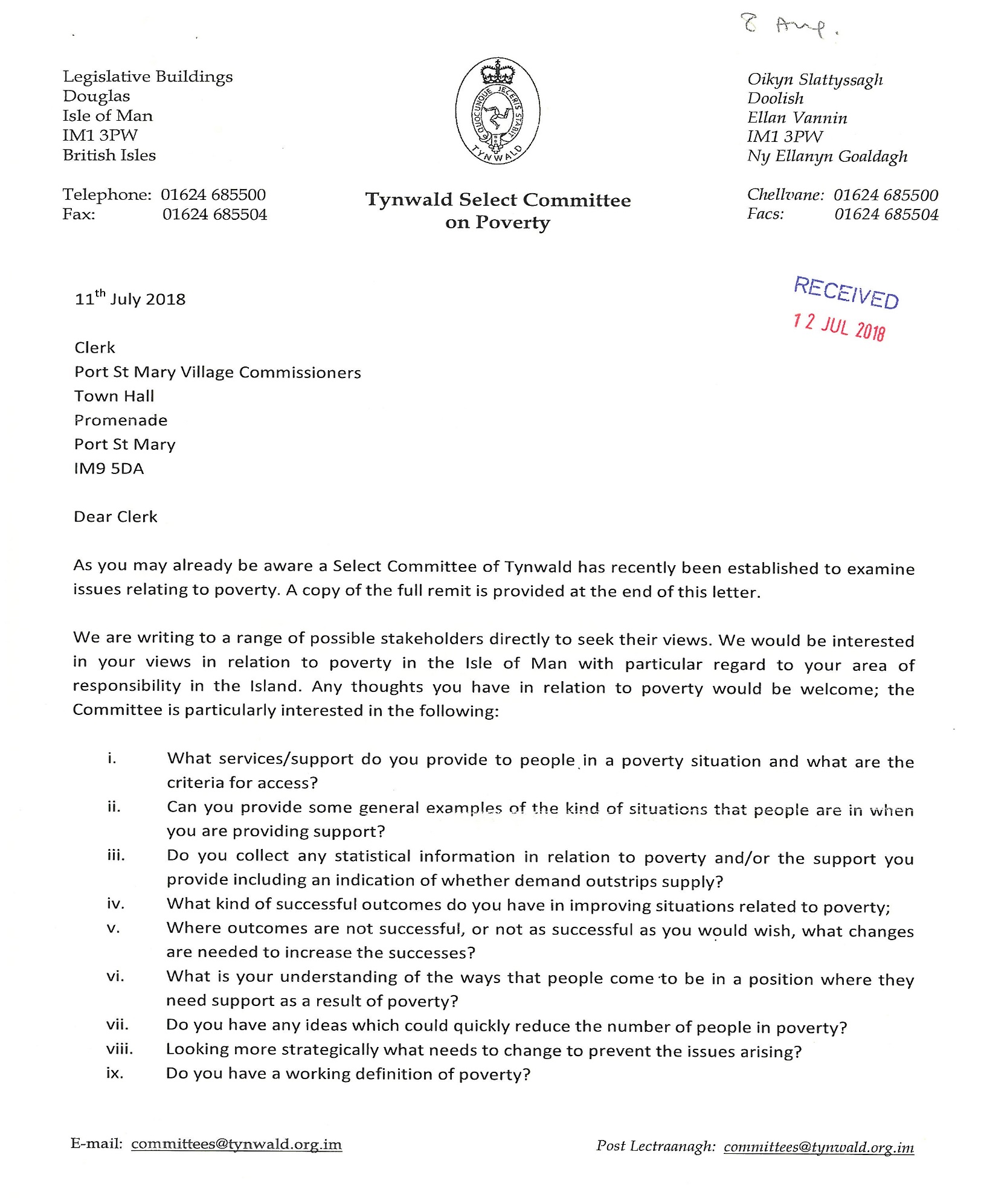 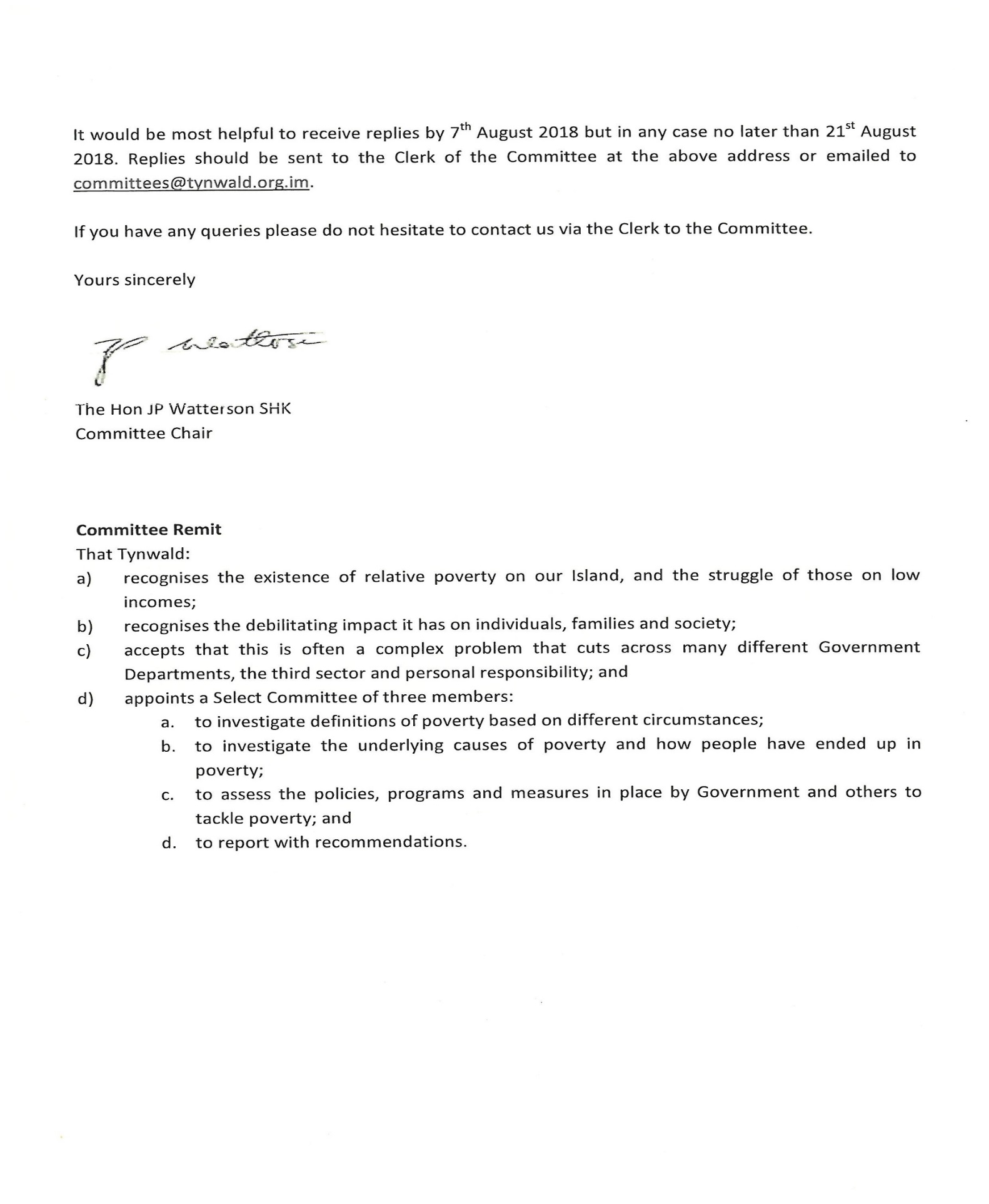 Item 7.6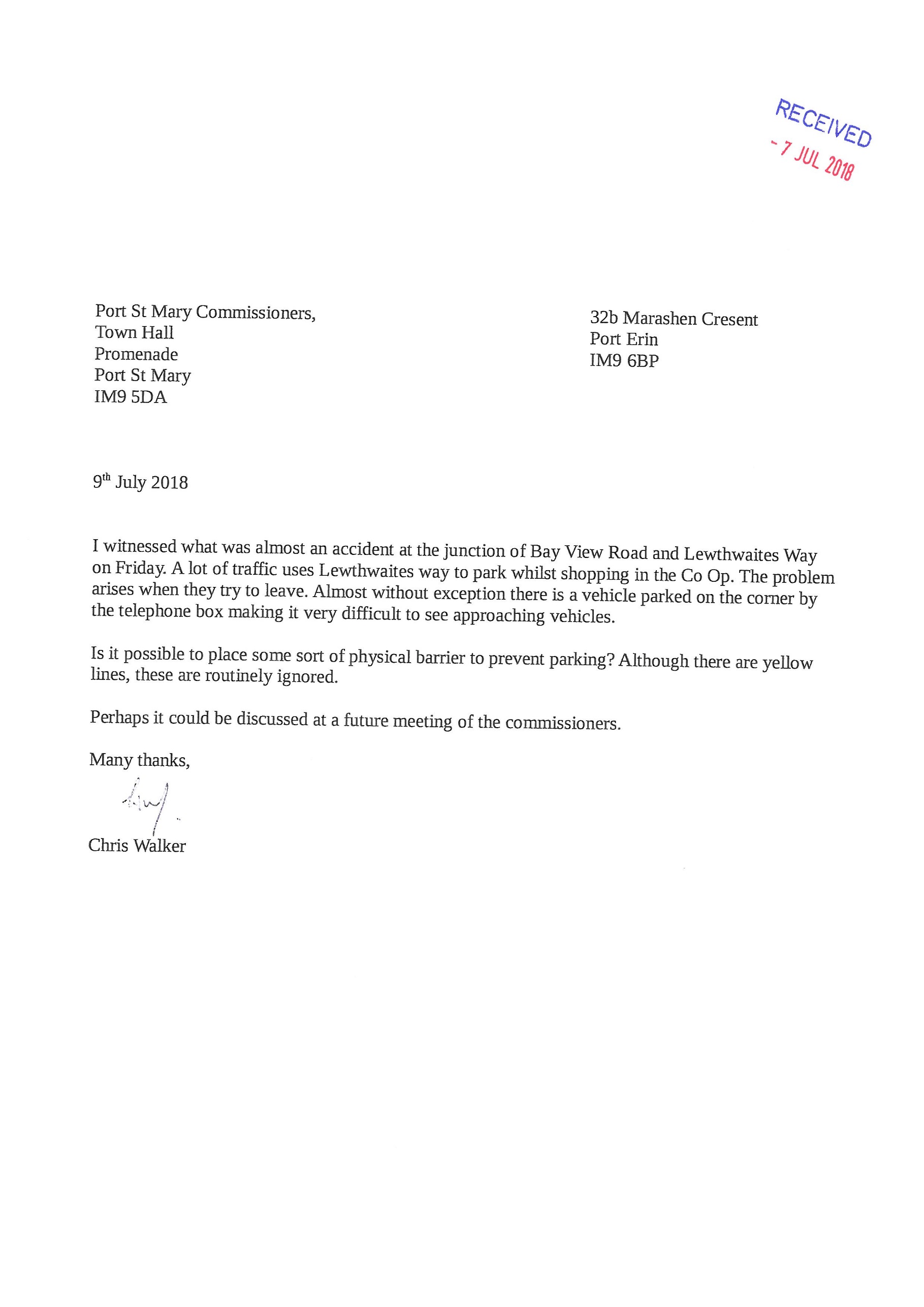 Item 7.7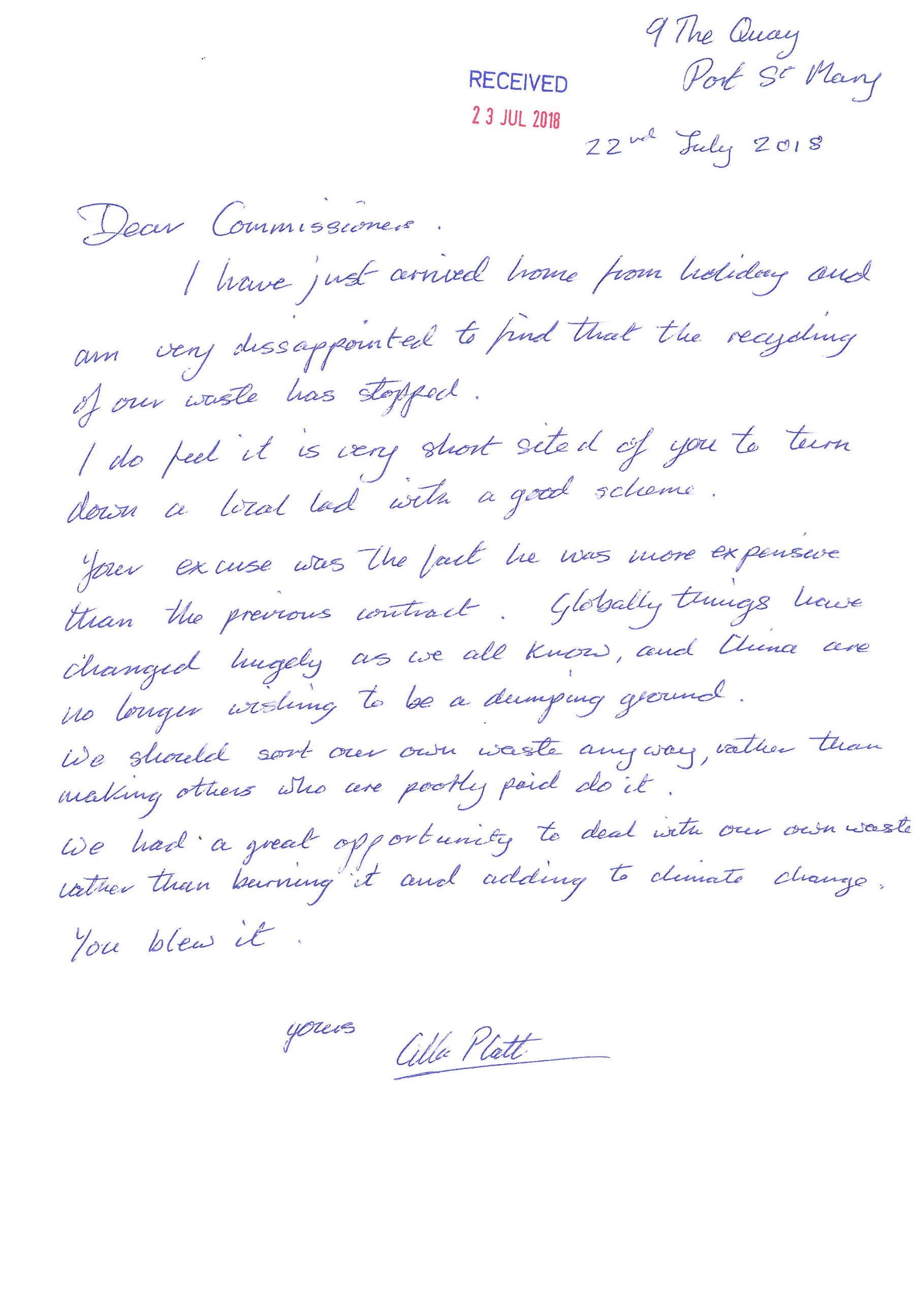 Item 7.8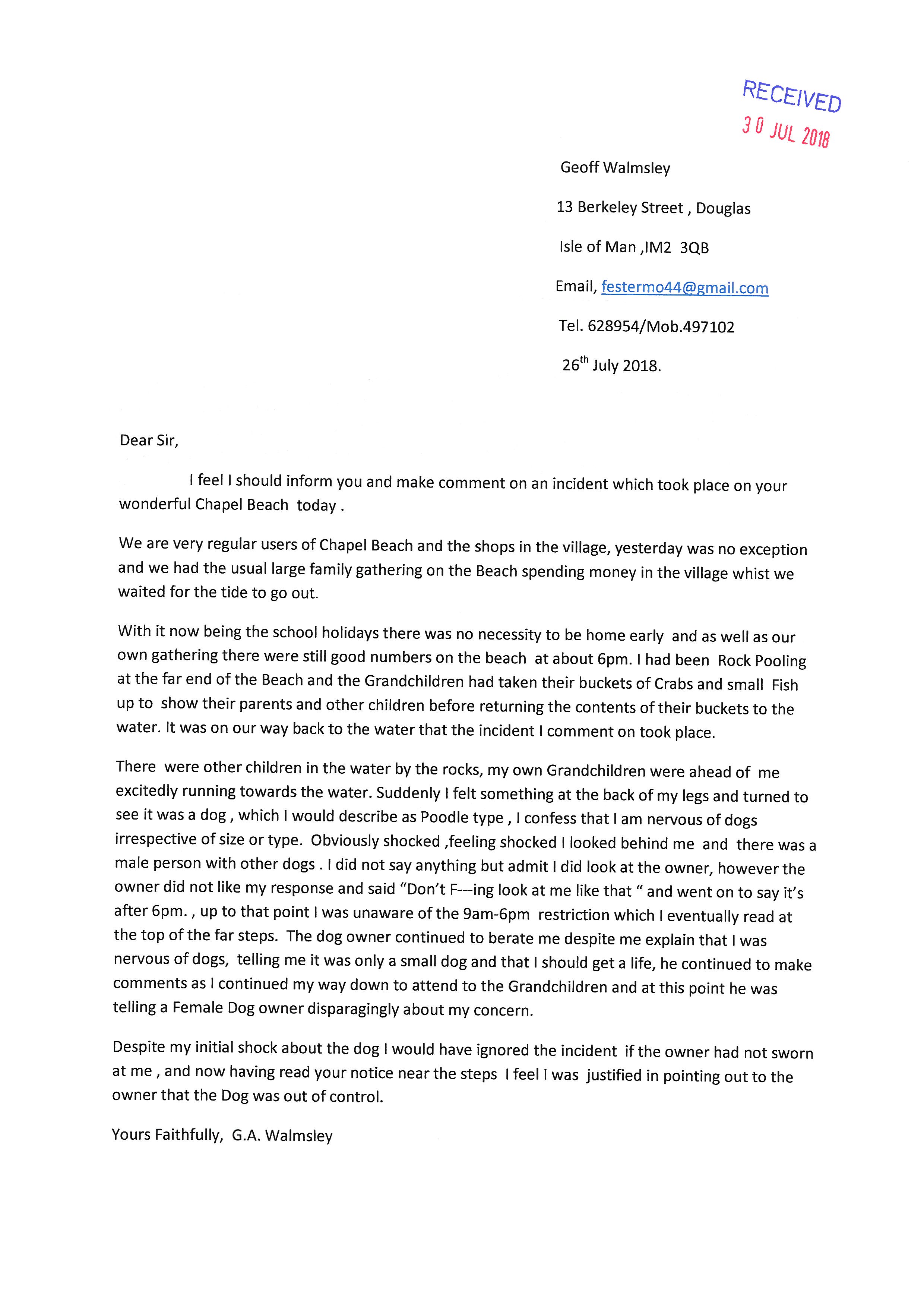 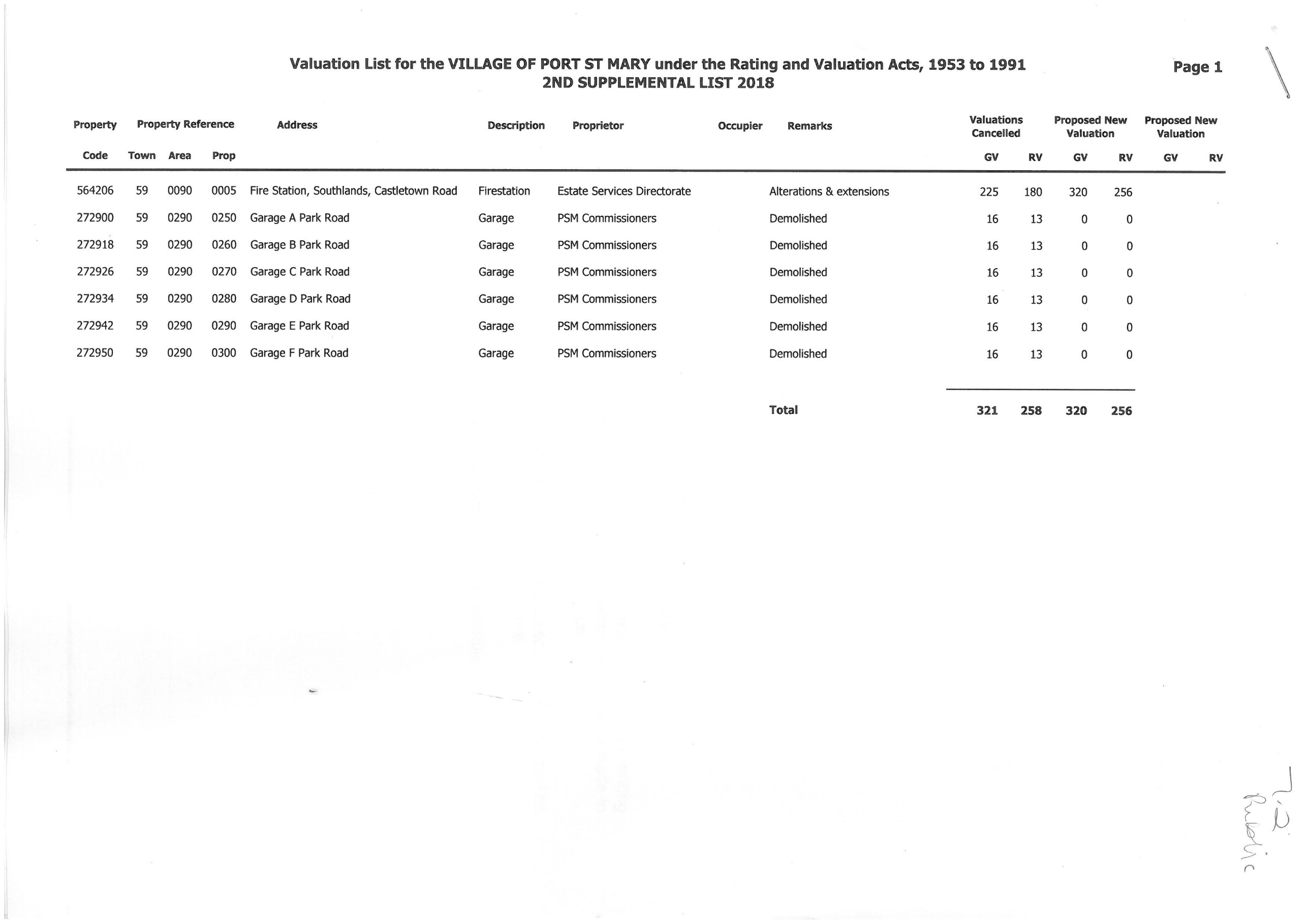 Items 9.1-9.4PORT ST MARY COMMISSIONERSPLANNING9.1 Planning Applications9.1.1 18/00688/C The Loft, rear of 2 Victoria Road, Port St Mary. Ms H Latham. Additional use of dwelling as self-catering tourist accommodation9.1.2 18/00764/A Waitara, and site to north, Clifton Road, Port St Mary. Mr D Tomlinson. Approval in principal for the demolition of existing dwelling and construction of 3 detached dwellings with garages9.1.3 18/00762/B Hillcliffe, Bay View Road, Port St Mary. Mr and Mrs D Price. Internal alterations to convert existing upholstery workshop and showroom into a self—contained apartment for permanent and/or tourist use9.2 Planning Approvals PA18/00534/B Manxonia House, Bay View Road, Port St Mary. Port St Mary Commissioners. Approval granted for installation of replacement windows. Please note this approval relates only to replacement windows which are framed either all in timber or all in white coloured uPVC. No approval is granted to a mix of frame materials or for any of the frames to be finished in rosewood uPVC.PA18/00584/B 2 The Lhargan, Port St Mary. Mr A Derbyshire. Approval granted for rendering works (retrospective).PA18/00503/B 16 Creggan Lea, Port St Mary. Mr and Mrs P Wiseman. Approval granted for alterations and erection of an extension.PA17/00875/B Teen Kai, Clifton Road, Port St Mary. Mr and Mrs C Davies. Erection of a cat port and retrospective alterations to previously installed PA13/00589/B including variation of windows and doors and the installation of a flue.9.3 Planning Refusals - None9.4 Planning Appeals PA18/00676/B 3 Lime Street, Port St Mary. Mrs M Rish. Amendment to confirm applicants preferred design.Item 10.1PORT ST MARY COMMISSIONERSBYE ELECTIONThe Local Government Unit has advised that it would not be wise to release the names of ratepayers who have requested the bye election.  The closing date for nomination papers is Friday, 3rd August 2018.  The Acting Clerk will provide a verbal update with regards to if a bye election is required to be held at the meeting. Should a bye election be required, the attached timeline will be adhered to.  This has been agreed by the Local Government Unit. Local Authority General Elections – Timetable 2018
 *‘Excluded days’ for calculation of Absent Voters Timetable Highlighted dates indicate dates allowed for delivery of nomination papers under Rule 3 (not more than 28 and not less than 21 days before date fixed for poll. 
       _____________________________________________________________________________The local elections timetable above has been calculated in accordance with Rule 3 of the Local Election Rules 2003 (“the Local Election Rules”)  

Note that Regulation 5 and 13 of the Local Election (Absent Voters) Regulations 2008 sets out the closing dates, both on and off-Island, for the receipt of applications to be treated as an absent voter, and the issuing of absent voter’s ballot papers.  

Rule 4 and Regulation 5(2) sets out legislation surrounding the computation of time.  Item 10.2PORT ST MARY COMMISSIONERSMEETING DATES 2018/19Below is a list of scheduled meeting dates for the coming financial year along with holiday dates booked for the Acting Clerk.  The Acting Clerk has the following annual leave booked; 	19/7/18 – 30/7/18 									29/10/18 – 2/11/18									24/12/18 – 28/12/18									18/2/18 – 22/2/18PORT ST MARY COMMISSIONERSORDINARY BOARD MEETING 8th AUGUST 2018AGENDA – PRIVATE SESSIONPORT ST MARY COMMISSIONERSORDINARY BOARD MEETING25th JULY 2018 at 7.48pmMINUTE – CLOSED PRIVATE SESSIONThere being no further business the meeting closed at 8pm Item 2.1 PORT ST MARY COMMISISONERSMATTERS ARISING & PRIVATE CORRESPONDENCE REPORTMatters Arising from the minutes of 18th July 2018Allotment RoadThe Golf Club have approved the request to use the hardcore located at the entrance to the tennis courts for the allotment road.  The DLO team are due to commence work on the road next week.  Manxonia House The Acting Clerk is due to meet with an independent surveyor to inspect the phase 1 works carried out on Manxonia House and is awaiting feedback from Chrystals and Deanwood Estate Agents regarding their terms. Golf Club ShedFinance options are currently being explored and will be provided to the Board once obtained. Private Correspondence from the minutes of 18th July 2018Letter from Architect re Gellings Avenue dwellingsNo action required to be taken. Matters Arising from the minutes of 25th July 2018Letter from Mr HamiltonAs of yet no further correspondence has been received. Events CommitteeRisk Assessment was issued to the Insurers and agreed prior to the event. Item 3.1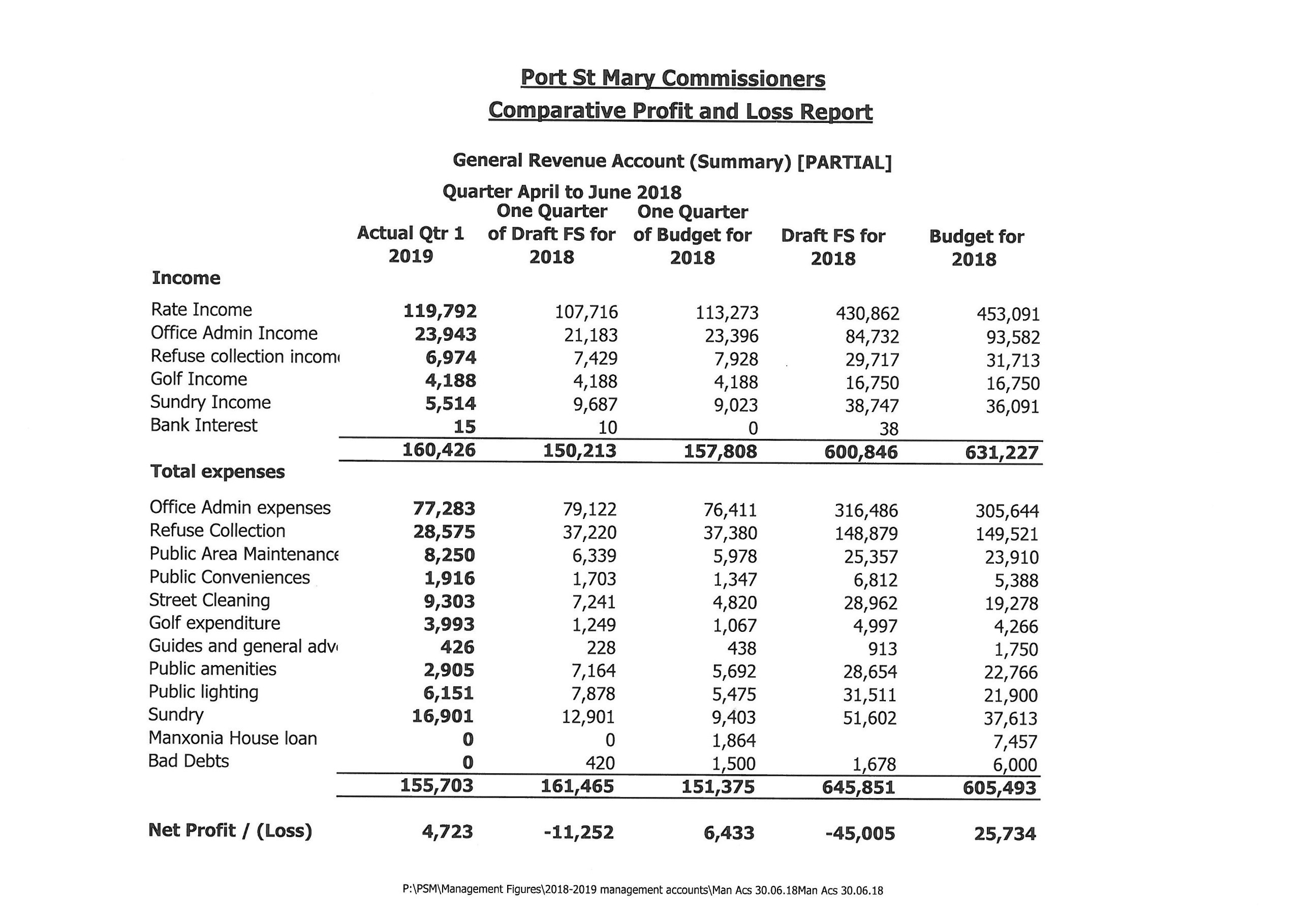 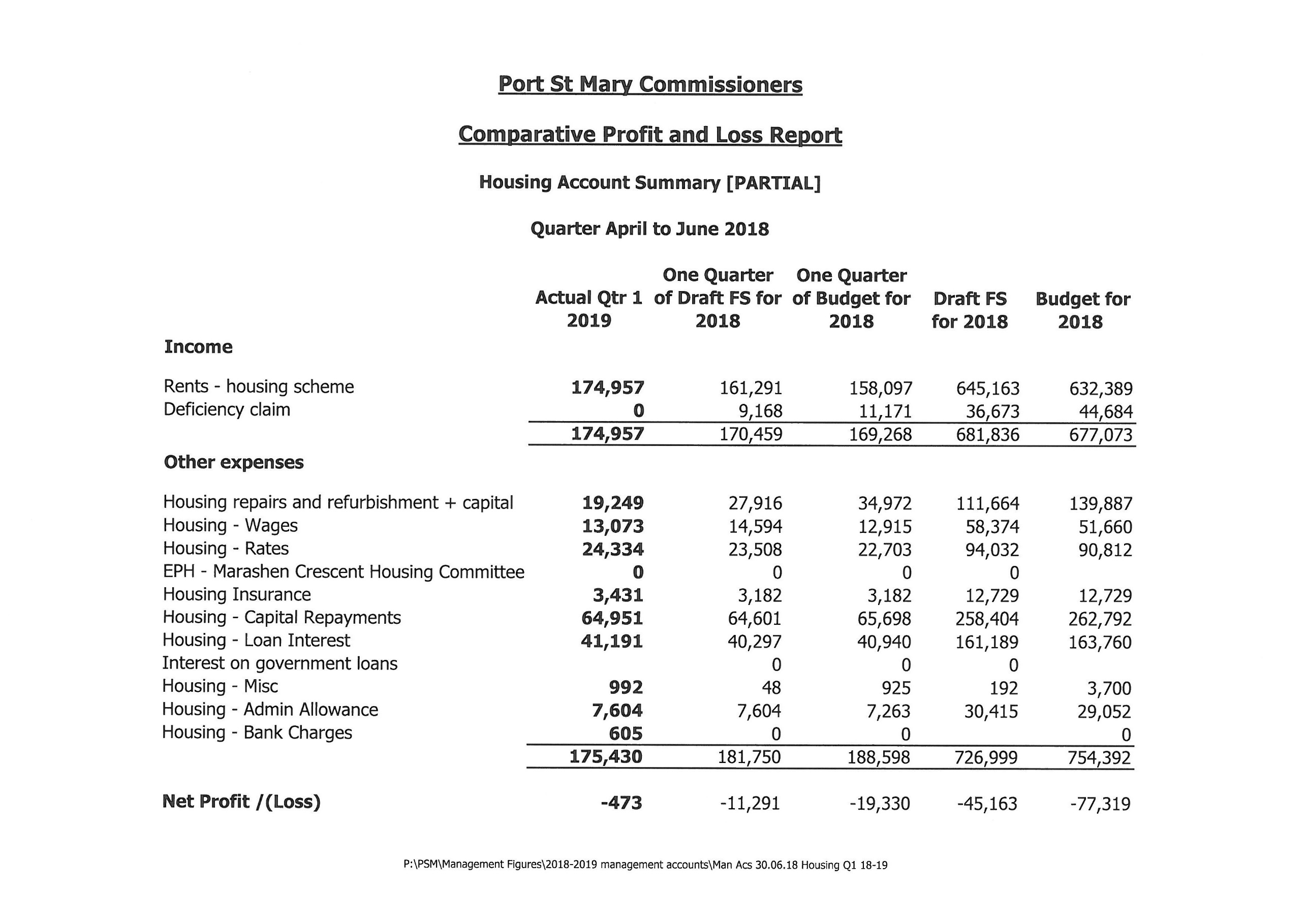 Item 3.2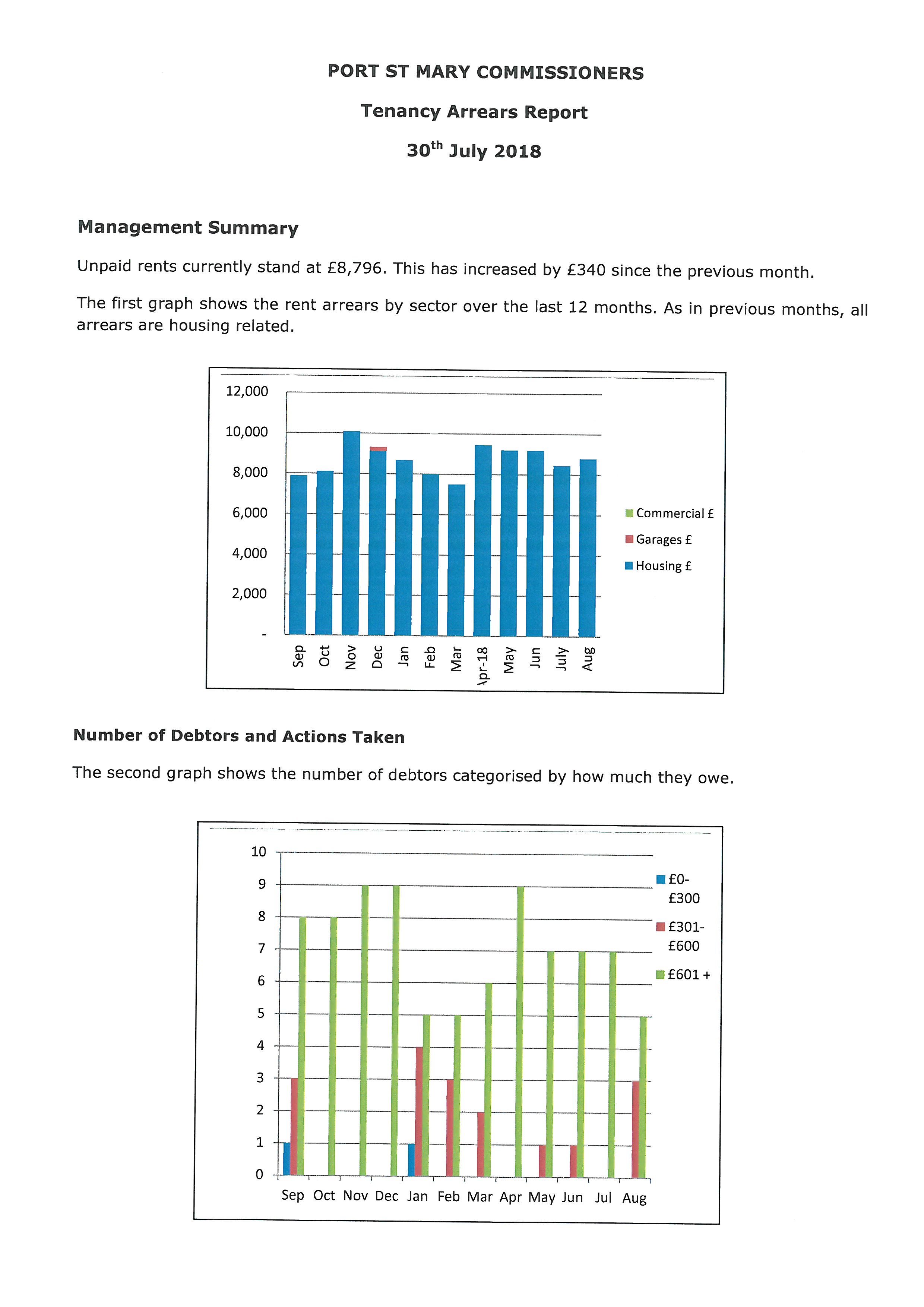 Item 4.1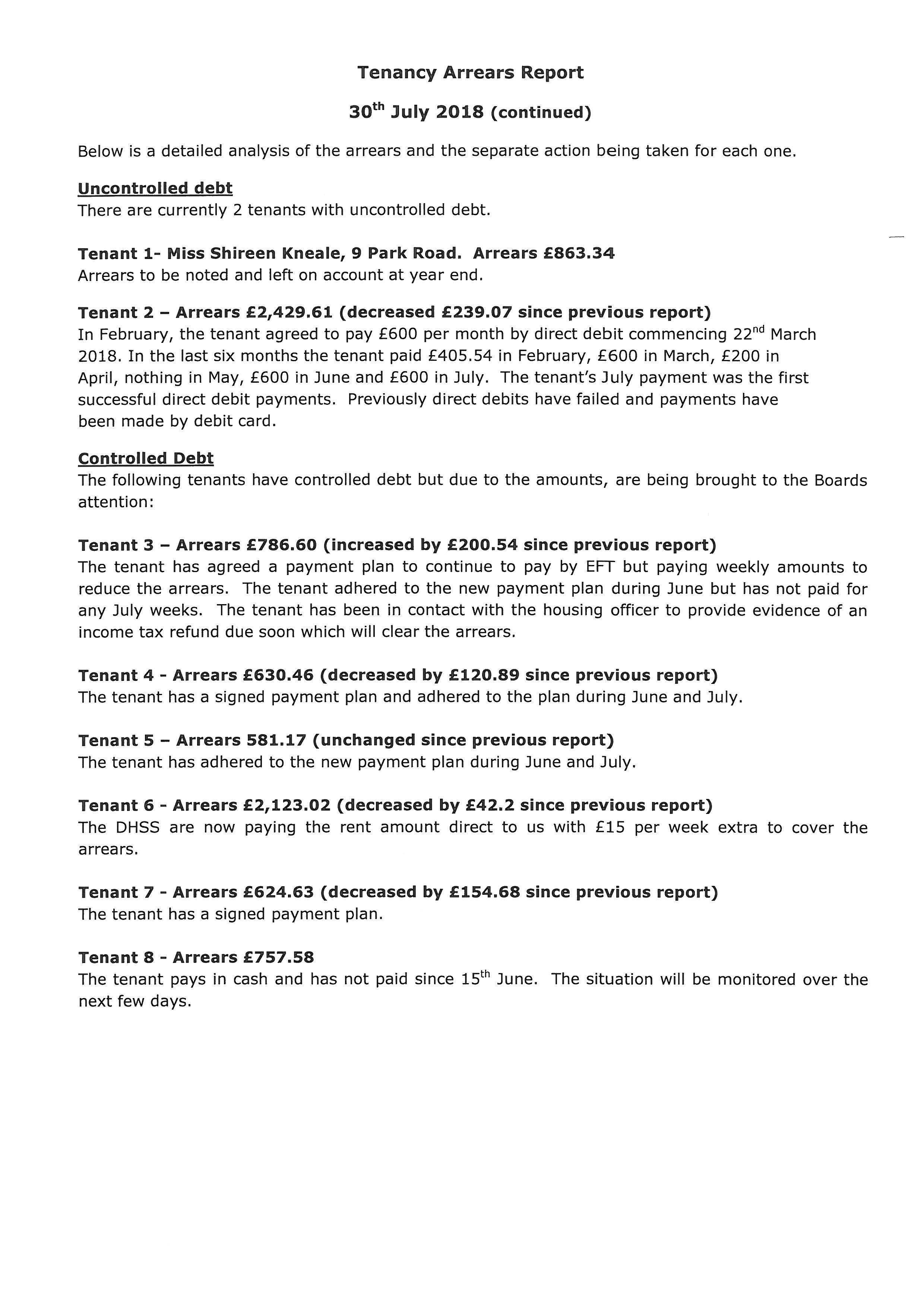 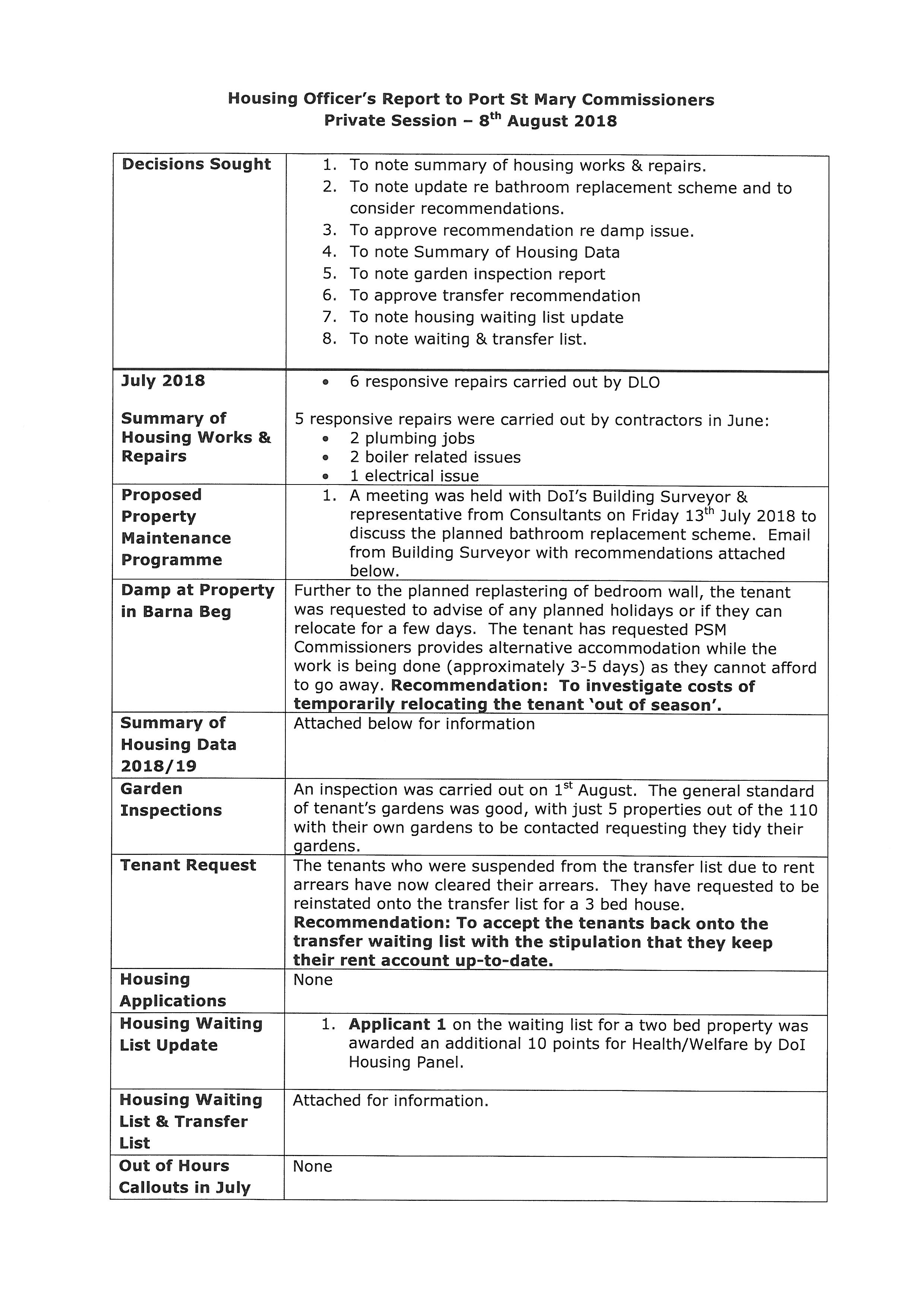 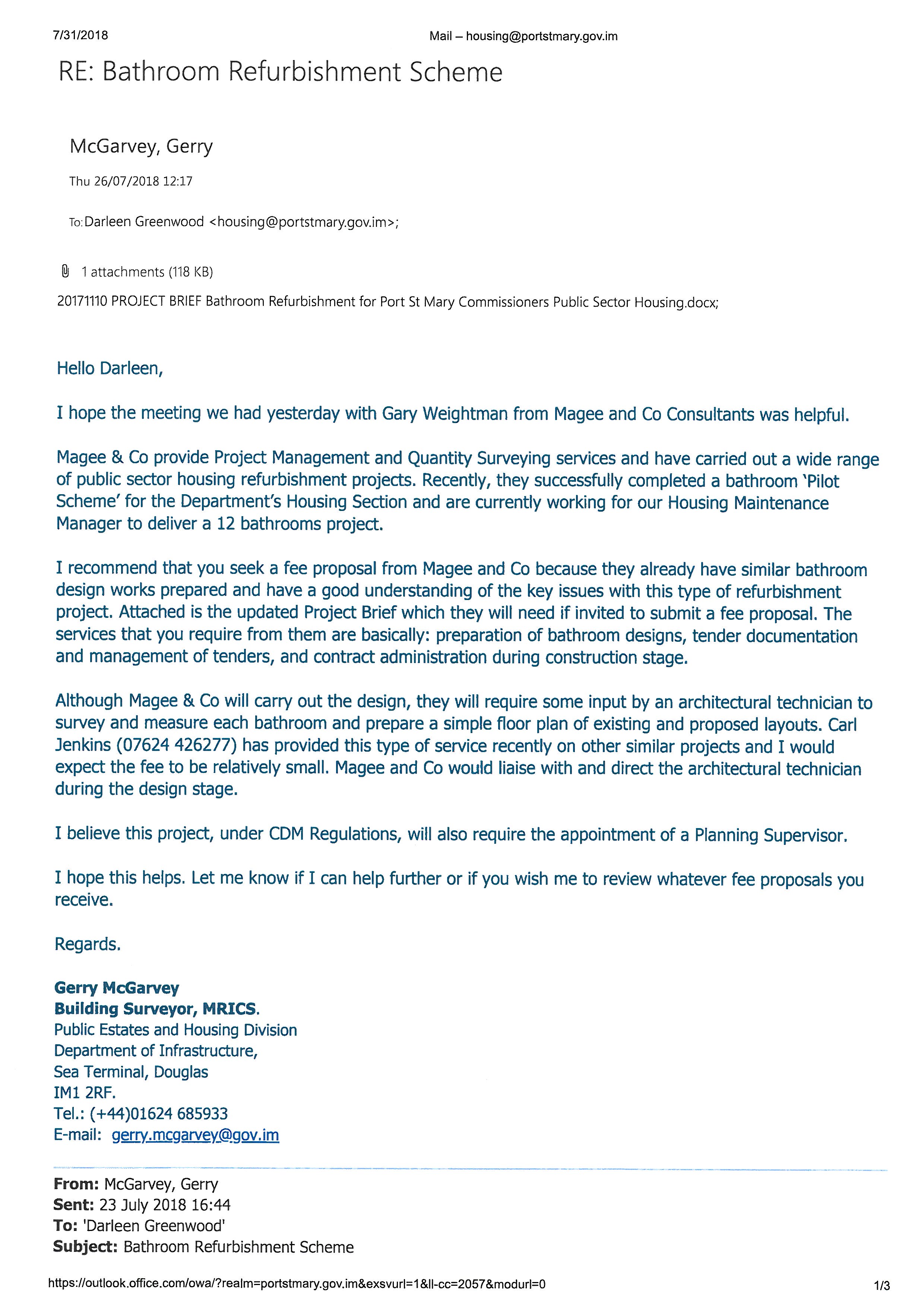 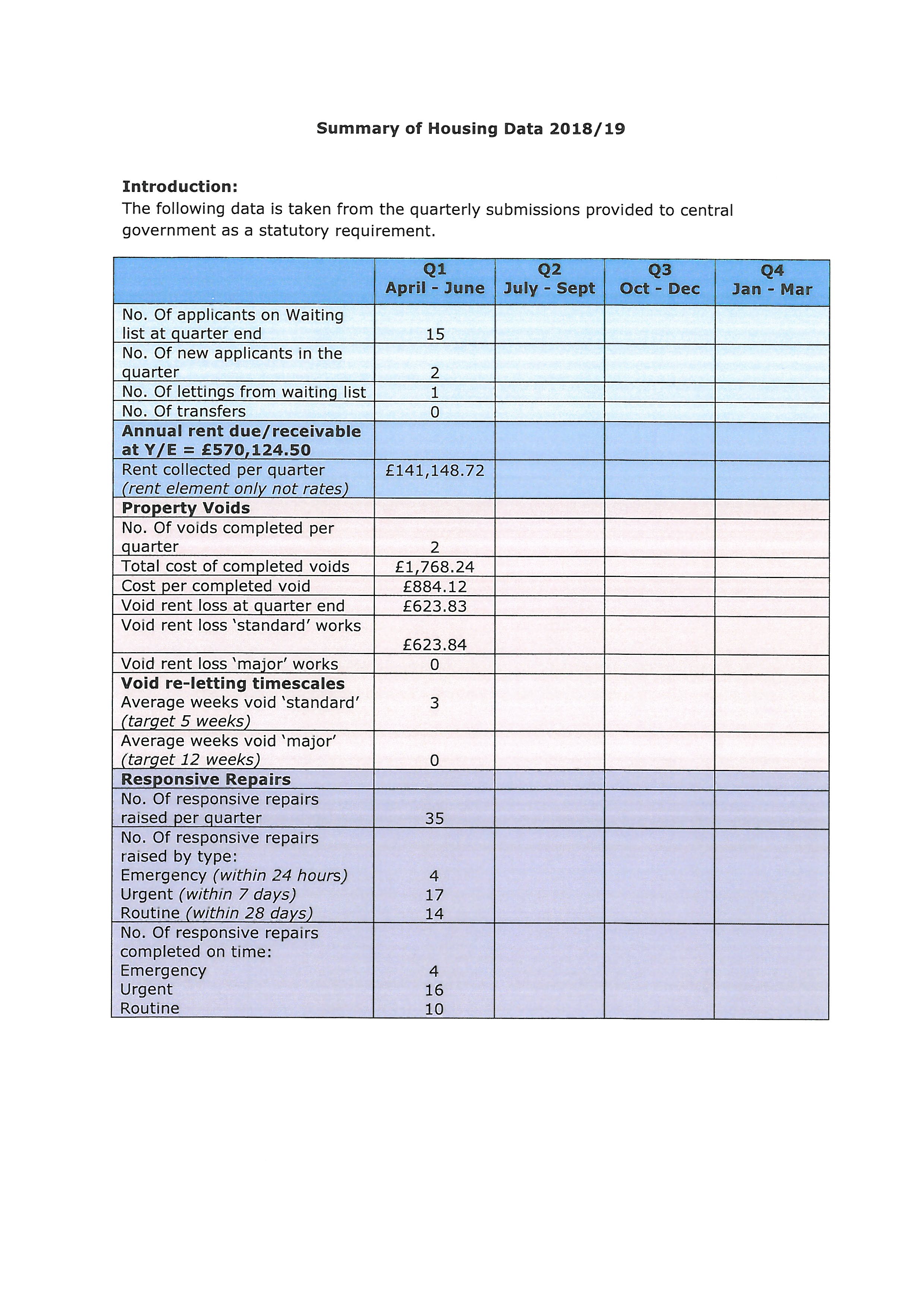 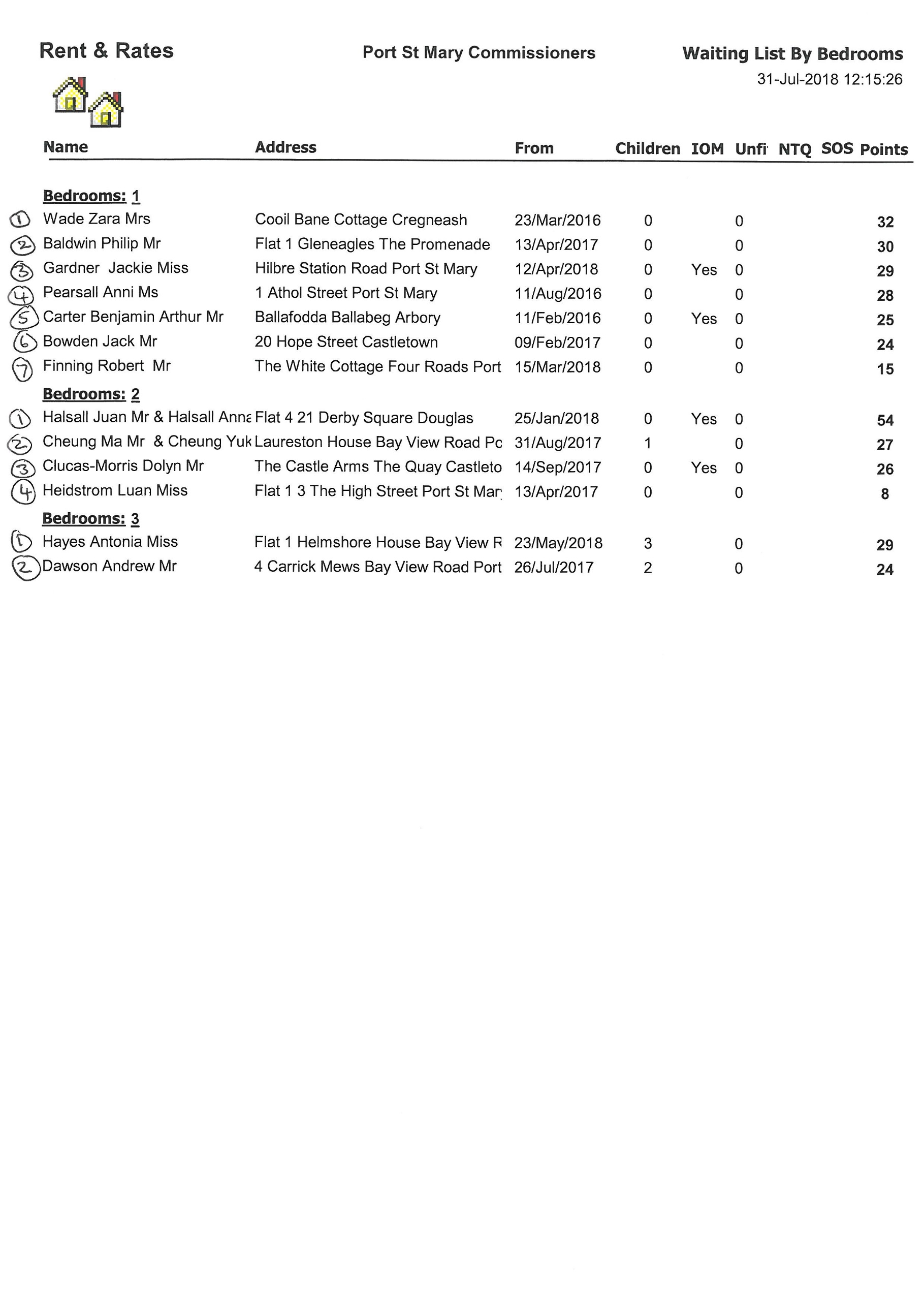 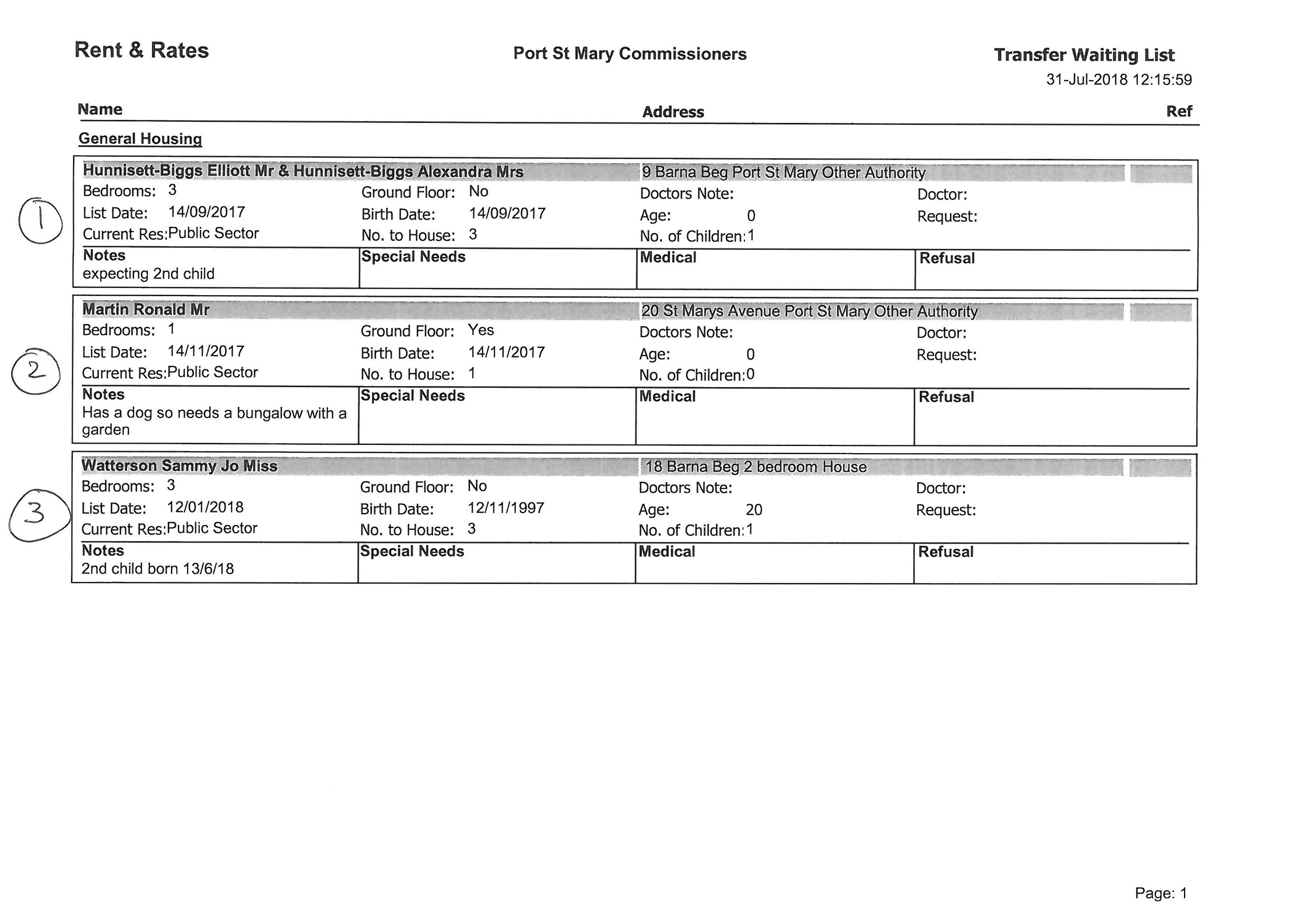 Item 7.1PORT ST MARY COMMISSIONERSINTERNAL AUDITThe below report sets out the priority order of identified areas from the Internal Audit which need to be dealt with and the action to be taken.High Risk AreasModerate Risk AreasMitigated Risks are not included on this report as it is accepted that they are as controlled as possible, but a risk is still present (for example the handling of cash). This report will be brought back to the Board for review on a quarterly basis with updates on progress provided. Item 8.1PORT ST MARY COMMISSIONERSCLERK/RFO RECRUITMENTThe Department have advised that the approval for the role of Clerk/RFO is in the system and will advise the Acting Clerk when an outcome is determined. The Board are requested to make any required amendments or approve the below press release for issue upon receipt of Departments approval.The Board of Port St Mary Commissioners are pleased to announce the appointment of Hayley Fargher as Clerk to the Commissioners following a competitive recruitment process.  Hayley has been with the Commissioners in the role of Finance Officer since June 2015 and was promoted to Deputy Clerk in January of this year.The Board look forward to working with Hayley going forward and wish her luck in her new role.  Item 8.2PORT ST MARY COMMISSIONERSFINANCE OFFICER RECRUITMENTThe recruitment process has commenced for the Finance Officer role, a salary scale is still to be set to assist the interview panel.  This will be largely down to experience; however the previous permanent Finance Officer was allocated spine points 22-27.  The temporary Finance Officer employed when the FO initially went on maternity leave received spine point 27 due to qualifications. 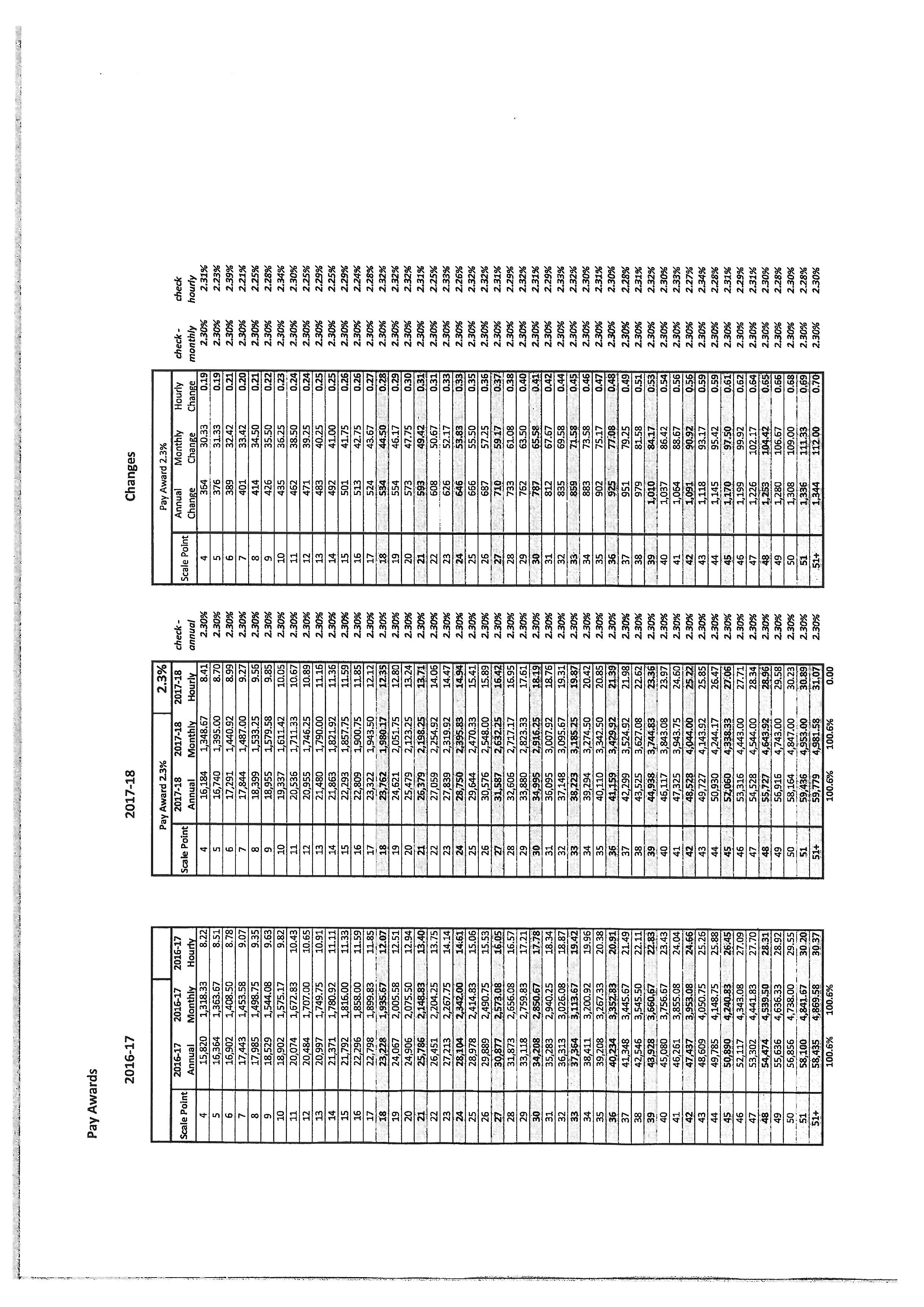 Item 8.3PORT ST MARY COMMISSIONERSDLO STAFF UPDATEMathew ShawMatthew has gratefully accepted the full time contract offered, it was signed on the 1st August and the probation period has been waived. Chris OversChris’ bail has been extended for a further month and his suspension extended to reflect this.  Discussions are ongoing with MIRS in relation to any decisions to be made. Item 11.1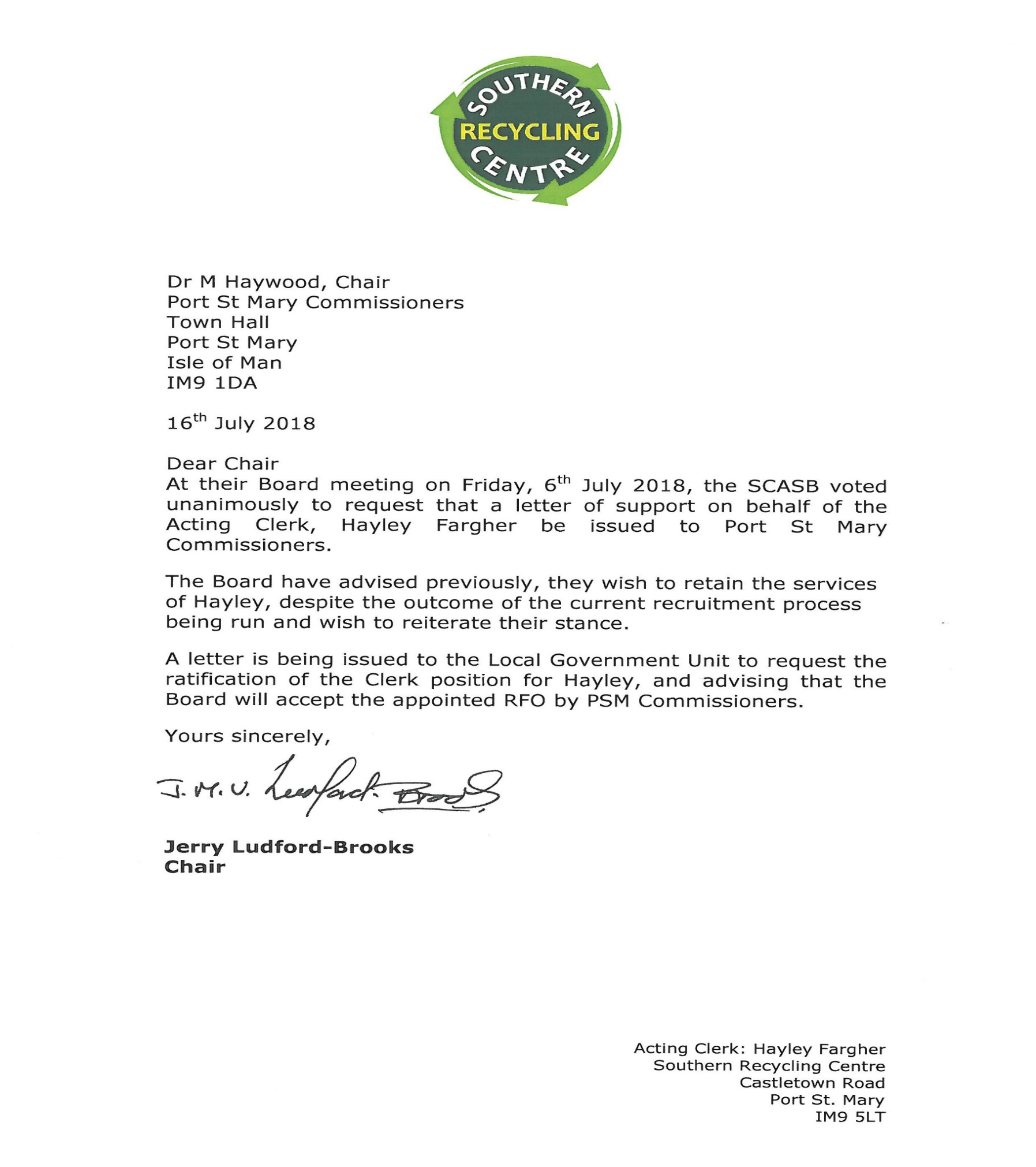 Item NumberItemAction Required1.OPENING OF THE MEETINGOPENING OF THE MEETING1.1Welcome, Apologies & DeclarationsAs required by Board members2.MINUTESMINUTES2.1Minutes of the Ordinary Meeting held on the 25th July  2018For Board approval3.MATTERS ARISINGMATTERS ARISING3.1Matters arising from previous meetingsActing Clerk to provide necessary updates3.2Ratification of E-mail votesFor Board approval4.MOTIONSMOTIONSNone submittedN/A5.FINANCEFINANCE5.1Invoices for payment early August 2018For Board approval6.PROJECTSPROJECTS6.1Mariners ShelterN/A6.2Manxonia HouseFor noting6.3Remembrance GardenN/A6.4Skate Park N/A6.5Public ConveniencesFor Board approval6.6Traffic Consultations For Board discussion and noting6.7Jetty RestorationN/A6.8PlaygroundFor Board discussion and approval7.PUBLIC CORRESPONDENCEPUBLIC CORRESPONDENCE7.1E-mail from ratepayer regarding dog binsFor Board discussion & response7.2E-mail from ratepayer regarding bins at Gansey BeachFor Board discussion & response7.3Correspondence from ratepayer regarding traffic at Gansey For Board discussion & noting7.4Correspondence from Castletown Commissioner J CubbonFor Board discussion & response7.5Correspondence from Tynwald Select Committee on PovertyFor Board discussion & response7.6Correspondence re traffic on Lewthwaites Way/Bay View Road junctionFor Board discussion & response7.7Correspondence from Ratepayer re recycling For Board discussion & response7.8Correspondence from visitor to Chapel BeachFor Board discussion and response7.92nd Supplemental ListFor noting8.PUBLIC CONSULTATIONSPUBLIC CONSULTATIONSNoneN/A9.PLANNING MATTERSPLANNING MATTERS9.1Planning Applications:PA18/00688/CPA18/00764/APA18/00762/BFor Board approval9.2Planning Approvals:PA18/00534/B (Manxonia House windows)PA18/00584/BPA18/00503/BPA17/00875/BFor noting9.3Planning Refusals: NoneN/A9.4Planning Amendments:PA18/00676/BFor noting10.POLICY & RESOURCESPOLICY & RESOURCES10.1Bye ElectionActing Clerk to provide update10.22018 /19 Meeting DatesFor noting10.3Declaration of InterestsTabled forms to be completed by Board members11.INVITATIONSINVITATIONSNoneN/A12.ANY OTHER BUSINESS OF AN URGENT NATURE(BY PERMISSION OF THE CHAIR)ANY OTHER BUSINESS OF AN URGENT NATURE(BY PERMISSION OF THE CHAIR)Present:Dr M Haywood (Chair), Mr A Grace (Vice-Chairman), Mrs B Williams, Mr L Vaughan Williams, Mr I Skelly, Mr Merchant & Mr PhairApologies:Mr R Hirst, Ms H Fargher (Acting Clerk)In Attendance:Mrs D Greenwood (taking minutes) 1.1.1 The Chairman welcomed the Board, declared the meeting open, noted the apologies and sought Declarations of Interest. None were made.2.2.1 Minute of the Ordinary Board Meeting held on 18th July 2018 was circulated.  AG/LVW proposed that the Minute of the Ordinary Board Meeting held on 18th July 2018 be approved and signed as a correct record. BW, AP, AM, IS & MH in favour. Carried. MD3.Matters Arising: 3.1 PSM Beach Mission - DG confirmed they had been requested to conduct a thorough risk assessment. NotedPSM18/358 3.2 Bathing Water Quality Report – DG advised they had been contacted to request a footnote be added regarding one poor water quality result. Noted.  3.3 Running Event – DG reported email had been received confirming the change of start time to 9am.4.Motions: None5.Finance: None 6.Projects: None7.Public Correspondence:7.1 Correspondence from ratepayer re action by the Board at their last meeting was circulated.  It was noted events had overtaken the concern raised. 8.Consultations: None9.Planning Matters: None10.Policy & Resources: None11.Invitations: None12.Any Other Business:  PSM18/359 12.1 Election – IS asked if it was possible to get the names of the two ratepayers who wrote in requesting an election. He expressed his concern regarding costs to the ratepayer and raised the point of the Boards vote to reduce the number of members from nine to five.  MH offered to contact the Local Government Unit to see if the information can be released. AG asked how much it would cost to run an election.  MH confirmed the cost to be £3,500 to £4,000.  LVW expressed his support for holding an election as he was against the reduction of board members. MH advised that the process for reducing board numbers was already in motion. PSM18/360 12.2 Board Members – IS raised his displeasure of board members writing letters of accusation.  He stated that if it continued, he would write to the Chief Minister requesting disbandment of the Board or for the Board to be placed under special measures. BW sympathised adding, the main role of the Board should be the business of Port St Mary as this was what they were elected for. A line needed to be drawn under past events.   Graham Smith – Senior Asset EngineerDAYDAYDATE 
TIME LIMITSTuesdayTuesday17th July 1Wednesday Wednesday 18th July 2Thursday Thursday 19th July Local Authorities display election notices within district3Friday Friday 20th July 4Saturday Saturday 21st July 5       14Sunday Sunday 22rnd July 6       13Monday Monday 23rd July 7       12Tuesday Tuesday 24th July Publish Notice of Election in press (Examiner)8       11Wednesday Wednesday 25th July 9       10Thursday Thursday 26th July 10        9Friday Friday 27th July Publish Notice of Election in press (Courier)1128     8Saturday Saturday 28th July 1227     7Sunday Sunday 29th July 1326     6Monday Monday 30th July 1425     5Tuesday Tuesday 31st July 1524     4Wednesday Wednesday 1st August1623     3Thursday Thursday 2nd August1722     2Friday Friday 3rd August(Suggested) last date for delivery of nomination papers1821     1Saturday Saturday 4th August1920Sunday Sunday 5th August2019Monday Monday 6th AugustDelivery of withdrawal of candidature/making objections (2pm)2118Tuesday Tuesday 7th August2217Wednesday Wednesday 8th August2316Thursday Thursday 9th August2415Friday Friday 10th AugustLast day for receipt of absent voter applications (off-IOM)2514Saturday Saturday 11th August2613Sunday Sunday 12th August2712Monday Monday 13th August2811Tuesday Tuesday 14th AugustLast day for issue of Absent Voter ballot papers (off IOM)Last date for receipt of Absent Voter applications (on-IOM)9  2910Wednesday Wednesday 15th August*309Thursday Thursday 16th August*Last day for issue of absent voter ballot papers (on-IOM) 318Friday 17th August17th August“  “8   327Saturday18th August18th August6Sunday Sunday 19th August7   335Monday Monday 20th August6   344Tuesday Tuesday 21st August5   353Wednesday Wednesday 22nd August4   362Thursday Thursday 23rd August*     371Friday Friday 24th August*ELECTION – Polling Day – 8.00am to 8.00pm     38Saturday Saturday 25th August3   39Sunday Sunday 26th August2   40Monday Monday 27th AugustBank holiday1   41Tuesday Tuesday 28th AugustDEADLINE    422018/19 Meeting Dates2018/19 Meeting Dates13th June 2018Public Forum from 7pm27th June 2018Ian Begley attending at 7pm11th July 2018Internal Auditors attending 7pm25th July 2018Urgent business only if required8th August 2018Public Forum from 7pm22nd August 2018Local Democracy Reporter attending 7pm12th September 201826th September 201810th October 2018Public Forum from 7pm24th October 201814th November 201828th November 201812th December 2018Public Forum from 7pm9th January 201923rd January 201913th February 2019Public Forum from 7pm27th February 201913th March 201927th March 2019Item NumberItemAction Required1.MINUTESMINUTES1.1Minutes of the Private Meeting held on the 25th July 2018For Board approval2.MATTERS ARISINGMATTERS ARISING2.1Matters arising from previous meetingsActing Clerk to provide necessary updates3.FINANCEFINANCE3.1Quarterly Management AccountsFor noting3.2Tenancy Arrears ReportFor Board approval & noting4.HOUSINGHOUSING4.1Housing Report For Board approval & noting5.HEALTH, SAFETY & ENVIRONMENTAL PERFORMANCEHEALTH, SAFETY & ENVIRONMENTAL PERFORMANCENoneN/A6.PROJECTSPROJECTS6.1Manxonia House  N/A6.2Remembrance GardenN/A6.3Public Conveniences N/A6.4Golf ClubN/A6.5Chapel BeachN/A7.POLICY & RESOURCESPOLICY & RESOURCES7.1Internal Audit ReportFor Board discussion and noting8.STAFFINGSTAFFING8.1Clerk/RFOFor noting8.2Finance Officer RecruitmentFor Board discussion & decision8.3DLO Staff UpdateFor noting9.REPRESENTATIVE CONFIDENTIAL REPORTSREPRESENTATIVE CONFIDENTIAL REPORTS9.1Southern Civic Amenity Site BoardRelevant member to provide update9.2Marashen Crescent Housing Committee Relevant member to provide update9.3Southern Swimming Pool BoardRelevant member to provide update9.4IoM Municipal AssociationRelevant member to provide update9.5Rushen Emergency Ambulance CommitteeRelevant member to provide update9.6Southern Authorities Health Care CommitteeRelevant member to provide update9.7Youth Liaison OfficerRelevant member to provide update9.8Port St Mary & District Allotments CommitteeRelevant member to provide update9.9Events CommitteeRelevant member to provide update11.PRIVATE CORRESPONDENCEPRIVATE CORRESPONDENCE11.1Correspondence from Southern Recycling Centre re The ClerkFor noting 12.ANY OTHER BUSINESS OF AN URGENT NATURE(BY PERMISSION OF THE CHAIR)ANY OTHER BUSINESS OF AN URGENT NATURE(BY PERMISSION OF THE CHAIR)Present:Dr M Haywood (Chair), Mr A Grace (Vice-Chairman), Mrs B Williams, Mr L Vaughan Williams, Mr I Skelly, Mr Merchant & Mr PhairApologies:Mr R Hirst In Attendance:Mrs D Greenwood (Taking Minutes)1.1.1 The Chairman welcomed the Board, declared the meeting open, noted the apologies and sought Declarations of Interest.  None were made.2.Minutes for Adoption:2.1     Minutes of the Private Meeting of 18th July 2018. PSM16/129 Item 7.1 Manxonia House - LVW stated he had voted against the decision, this was added to the vote. BW/AP proposed that the Minutes of the Private meeting held on 18th July 2018 as amended be approved and signed as a correct record. IS, LVW, AM, AG & MH in favour. CarriedMD3.Matters Arising:3.1 Letter 16.7.18 from Mr A Hamilton re Defamation of Character was circulated & response letter 19.7.18 from the Chairman to Mr Hamilton was tabled.  MH confirmed there had been no response from Mr Hamilton. Noted. BW stated she did not attend the recycling centre as mentioned in the statement made by the recycling centre’s manager. MH requested this item is left on the agenda for the next meeting. 3.2 Letter 16.7.18 from the Chairman to Mr L Vaughan Williams was tabled and email 17.7.18 from Mr L Vaughan Williams to the Acting Clerk circulated re the letter he had received from the Chairman.  AP requested an adjournment under Section 19 paragraph (w) this was seconded by IS. MH requested BW is permitted to give an Events Committee report before the adjournment. AG, IS, AP, BW & MH in favour, LVW & AM against.  Motion Carried.MD4.Finance: None5.Housing: None6.Health, Safety & Environmental Performance: None. 7.Projects: None8.Policy & Resources: None9.Staffing: None10.Representatives Confidential Reports:PSM18/354 10.1 BW reported on recent Events Committee meeting re Beach Day. The Committee requested permission for the parking of PSM Van for overnight storage on Lower Promenade, use of a generator and foam party/water slide on the beach. There were no concerns regarding the foam/water slide. Permission was not granted for use of van and generator. DG was requested to liaise with organisers re alternatives. MH requested the risk assessment for the event is sent to Commissioners Insurers to check. 11.Private Correspondence: None12.Any Other Business: None Area IdentifiedRecommendationAction to be takenPersonal RiskAttendance of courses in relation to risk for Board members and senior staff to be encouragedCourses currently being investigated in conjunction with the DOI. Media coverage effects risk area, never categorised below moderate for Local Authorities.  GDPRDPO to be appointedPSM email accounts to be usedPersonal information still contained in minutes and would require redacting for public releaseThe Board have appointed Alexander Elliot as DPO. Resolved.To be implemented by the office staff. Minimise use of names as much as possible. Long-Term Absence of ClerkAppointment of new Clark should eliminate area of risk.Appointment currently pending DOI approval.  Area IdentifiedRecommendationAction to be takenFreedom of InformationPublishing of FOI request informationThe section of the website is currently being updated.  Resolved. Changes in LegislationAdvice of changes should be filed and, where necessary, evidence kept that the relevant party has been notified. A file has been created to note any changes in legislation.  Resolved. Interruption to Services/Contingency PlanningThere is no agreement in place regarding an alternative place of operation for a skeleton clerical staff in case of emergencyThere is no arrangement for the provision of computers or software. Discussions are to be had with another Local Authority with regards to facilitating the use of space in case of an emergency and a plan be put in place for Board approval.Discussion to be had with the IT provider regarding options.  Disability Discrimination Act 2006Legislation to be reviewed by the Acting Clerk and BoardSelf-assessment checklist to be carried out by the Acting Clerk & Foreman and a report on the results to be prepared for the Board.  Talk to be provided by Central Government at the next Clerks Forum in October. Conflict of InterestBoard members and staff to declare interests. Ensure all staff and Board members declarations are up to date and the website updated where necessary.  To be reviewed on an annual basis after the AGM. Standing OrdersSection 40.2 of Standing Orders states that they will be reviewed annually in April. To be reviewed by the Board at an upcoming meeting and again annually after the AGM. 